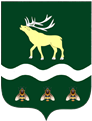 АДМИНИСТРАЦИЯЯКОВЛЕВСКОГО МУНИЦИПАЛЬНОГО ОКРУГА ПРИМОРСКОГО КРАЯПОСТАНОВЛЕНИЕ О внесении изменений в постановление Администрации Яковлевского муниципального района от 07.12.2018 № 661-НПА«Об утверждении муниципальной программы «Развитие образования Яковлевского муниципального района» на 2019-2025 годы»Руководствуясь Федеральным законом от 06.10.2003 № 131-ФЗ «Об общих принципах организации местного самоуправления в Российской Федерации», постановлением Администрации Яковлевского муниципального района от 26.10.2015  № 298-НПА «Об утверждении Порядка разработки, реализации и оценки эффективности муниципальных программ Яковлевского муниципального района», руководствуясь Уставом Яковлевского муниципального округа, Администрация Яковлевского муниципального округа ПОСТАНОВЛЯЕТ:1. Внести в муниципальную программу «Развитие образования Яковлевского муниципального района» на 2019-2025 годы», утвержденную постановлением Администрации Яковлевского муниципального района от 07.12.2018 № 661-НПА «Об утверждении муниципальной программы «Развитие образования Яковлевского муниципального района» на 2019 -2025 годы» (в редакции постановлений Администрации Яковлевского муниципального района  от 29.01.2019 № 32-НПА; от 22.02.2019 № 70-НПА; от 29.03.2019 № 118-НПА; от 27.05.2019 № 207-НПА; от 19.06.2019 № 241-НПА; от 23.09.2019 № 386-НПА; от 27.11.2019 № 515-НПА; от 27.12.2019 № 573-НПА; от 27.01.2020 № 43-нпа; от 26.02.2020 № 103-нпа; от 30.03.2020 № 174-НПА; от 30.09.2020 № 459-НПА; от 30.12.2020 № 635-НПА; от 25.01.2021 № 20-НПА; от 23.07.2021 № 286-НПА; от 24.09.2021 № 385-НПА; от 07.12.2021 № 489-НПА; от 30.12.2021 № 561-НПА; от 26.01.2022 № 25-НПА; от 18.02.2022 № 68-НПА; от 04.03.2022 № 102-НПА; от 29.03.2022 №139-НПА; от 04.04.2022 № 157-НПА; от 25.04.2022 № 214-НПА; от 28.06.2022 № 342-НПА; от 28.09.2022 № 492-НПА; от 30.12.2022 № 695-НПА; от 26.01.2023 № 29-НПА, от 31.01.2023 № 48-НПА; от 14.04.2023 № 175-НПА; от 27.06.2023 № 295-НПА; от 10.07.2023 № 325-НПА; от 30.08.2023 № 9-НПА; 30.10.2023 № 102-НПА ), (далее – муниципальная  программа) следующие изменения:1.1. Изложить паспорт муниципальной программы в новой редакции согласно приложению №1 к настоящему постановлению;1.2. Изложить приложение № 4 к муниципальной программе в новой редакции согласно приложению № 2 к настоящему постановлению1.3. Изложить приложение № 5 к муниципальной программе в новой редакции согласно приложению № 3 к настоящему постановлению;1.4. Изложить приложение № 6 к муниципальной программе в новой редакции согласно приложению № 4 к настоящему постановлению;1.5. Изложить приложение № 7 к муниципальной программе в новой редакции согласно приложению № 5 к настоящему постановлению;1.6. Изложить приложение № 8 к муниципальной программе в новой редакции согласно приложению № 6 к настоящему постановлению;2. Руководителю аппарата Администрации Яковлевского муниципального района (Сомова О.В.) обеспечить публикацию настоящего постановления в газете «Сельский труженик» и размещение на официальном сайте Администрации Яковлевского муниципального округа.3. Настоящее постановление вступает в силу со дня его официального опубликования.4. Контроль исполнения настоящего постановления оставляю за собой.Глава Яковлевского муниципального округа 					А.А. КоренчукПриложение № 1 к постановлению Администрации Яковлевского муниципального округа                                                                                              от 28.11.2023_№156_-НПАМУНИЦИПАЛЬНАЯ ПРОГРАММАЯКОВЛЕВСКОГО МУНИЦИПАЛЬНОГО РАЙОНА«РАЗВИТИЕ ОБРАЗОВАНИЯ ЯКОВЛЕВСКОГО МУНИЦИПАЛЬНОГО РАЙОНА» НА 2019 -2025 ГОДЫ(в ред. постановлений Администрации Яковлевского муниципального района от 29.01.2019 №32-НПА; от 22.02.2019 №70-НПА; от 29.03.2019 № 118-НПА; от 27.05.2019 № 207-НПА; от 19.06.2019 № 241-НПА; от 23.09.2019 № 386-НПА; от 27.11.2019 № 515-НПА; от 27.12.2019 № 573–НПА; от 27.01.2020 № 43-нпа; от 26.02.2020 № 103-нпа; от 30.03.2020 № 174-НПА; от 30.09.2020 № 459-НПА; от 30.12.2020 № 635-НПА; от 25.01.2021 № 20-НПА; от 23.07.2021 № 286-НПА; от 24.09.2021 № 385-НПА; от 07.12.2021 № 489-НПА; от 30.12.2021 № 561-НПА; от 26.01.2022 № 25-НПА; от 18.02.2022 № 68-НПА; от 04.03.2022 № 102-НПА; от 29.03.2022 № 139-НПА; от 04.04.2022 № 157-НПА; от 25.04.2022 № 214-НПА; от 28.06.2022 № 342-НПА; от 28.09.2022 № 492-НПА; от 30.12.2022 № 695-НПА; от 26.01.2023 № 29-НПА; от 31.01.2023 № 48-НПА; от  14.04.2023 № 175-НПА; от 27.06.2023 № 295-НПА; от 10.07.2023 № 325-НПА; от 30.08.2023 № 9-НПА; 31.10.2023 №102- НПА  )ПАСПОРТМУНИЦИПАЛЬНОЙ ПРОГРАММЫ ЯКОВЛЕВСКОГОМУНИЦИПАЛЬНОГО РАЙОНА «РАЗВИТИЕ ОБРАЗОВАНИЯ ЯКОВЛЕВСКОГО МУНИЦИПАЛЬНОГО РАЙОНА» НА 2019-2025 ГОДЫПРИОРИТЕТЫ ГОСУДАРСТВЕННОЙ ПОЛИТИКИ В СФЕРЕ РЕАЛИЗАЦИИ МУНИЦИПАЛЬНОЙ ПРОГРАММЫ. ЦЕЛИ И ЗАДАЧИПрограмма разработана в целях определения приоритетных направлений развития образовательной системы Яковлевского муниципального района, решения задач социально ориентированного развития района средствами образования, с учетом приоритетов государственной политики в сфере образования, приоритетов департамента образования и науки Приморского края. Приоритеты государственной политики в сфере экономического развития, а также механизмы их достижения определены исходя из долгосрочных приоритетов, закрепленных в Конституции Российской Федерации, Посланиях Президента Российской Федерации Федеральному Собранию Российской Федерации, Концепции долгосрочного социально-экономического развития на период до 2020 года, утвержденной Распоряжением Правительства Российской Федерации от 17ноября 2008 года № 1662-р, Указе Президента Российской Федерации от 7 мая 2012 года № 596 «О долгосрочной государственной экономической политике», а также Стратегии социально-экономического развития Приморского края до 2025 года, утвержденной Законом Приморского края от 20 октября 2008 года №324-КЗ, концепцией территориально-отраслевого развития Яковлевского муниципального района (Схема территориального планирования Яковлевского муниципального района Проектная документация 3 этап Пояснительная записка Концепция), Утвержденная решением Думы Яковлевского муниципального района от 30.07.2013г. № 896.Развитие образования Яковлевского муниципального района будет осуществляться через реализацию общенациональной идеологии и политики, направленной на успешную социализацию подрастающего поколения, развитие инновационной системы образования. Образование будет рассматриваться как одно из ведущих условий социально-экономического развития района, повышение общей культуры, социальной и личностной успешности его населения. Приоритетными направлениями на период до 2025 года в развитии дошкольного, общего, дополнительного образования детей будут являться следующие направления:В области дошкольного образования - решение проблемы доступности дошкольного образования для детей, ликвидация очереди на получение мест в дошкольных учреждениях через  развитие сети образовательных учреждений:реконструкция имеющихся в районе и нуждающихся в ремонте детских садов;использование базы учреждений дополнительного и общего образования для организации новых форм работы с дошкольниками;В сфере общего образования приоритетными будут следующие задачи:Развитие инновационного содержания общего образования с целью повышения качества подготовки выпускников школ к успешной сдаче ЕГЭ путем оснащения образовательных учреждений учебно-методическими комплексами естественнонаучного и технического направления с использованием современных технологий организации учебного процесса, в т.ч. информационно-коммуникационных технологий.Результатом данного процесса должно будет стать формирование нового качества образования, включающего, наряду с учебными результатами, результаты социализации и культурного развития личности, сформированность учебной деятельности школьников.Новым приоритетом в развитии системы образования Яковлевского муниципального района будет являться расширение сферы дополнительного образования детей на базе общеобразовательных учреждений. Ключевая задача развития дополнительного образования обучающихся будет направлена на разработку комплекса инновационных программ, обеспечивающих развитие мотивации к обучению и социальную ориентацию к различным профессиям.В развитии системы образования Яковлевского муниципальногорайона сохранится ориентация образования всех уровней на формирование здорового и безопасного образа жизни учащихся. Планируется продолжение работы по созданию безопасной психологически комфортной, развивающей образовательной среды на всех уровнях системы образования как необходимого условия раскрытия потенциала и становления самостоятельной, творческой, инициативной личности. Планируется привлечение органов местного самоуправления по ликвидации в Яковлевском районе проблемы ветхих и аварийных помещений и зданий, будет осуществляться приведение их в соответствие с требованиями санитарно-гигиенических норм и правил новых федеральных образовательных стандартов.Педагогические коллективы должны будут разработать и реализовать новые образовательные программы, способствующие формированию основ безопасности жизнедеятельности детей и профилактики асоциальных явлений, должны освоить методы осуществления индивидуального подхода к каждому ученику, минимизирующего риски для его здоровья в процессе обучения.Деятельность образовательных учреждений и педагогических коллективов должна быть направлена также на выявление и поддержку детей, требующих особого внимания: одаренных и талантливых детей, а также детей с ограниченными возможностями здоровья и детей-инвалидов.В районе будет продолжена работа по повышению степени надежности, объективности и информационной открытости оценки качества образования на основе совершенствования правовых и организационных механизмов итоговой (ОГЭ, ЕГЭ) и текущей аттестации учащихся, введения электронных инструментов для информирования семей и оценивания обучающихся: дневников, журналов, электронного документооборота.Одним из главных приоритетов станет возвращение престижа педагогической профессии: повышение статуса, государственного и общественного признания педагогических работников в районе, улучшение условий их труда, личностного, профессионального и культурного развития, проживания, материального обеспечения.Перечисленные приоритеты развития образования Яковлевского муниципального района определили содержание стоящих перед ним целей и задач.Целью Муниципальной программы является удовлетворение потребностей населения Яковлевского Муниципального района в получении доступного и качественного образования всех ступеней для детей и молодежи, соответствующего требованиям инновационного  социально ориентированного развития Яковлевского района.Задачами  Муниципальной программы являются:- достижение  качества  образования,   соответствующего государственным  современным стандартам;- модернизация общего и дошкольного образования, как института социального развития; - создание условий для успешной и эффективной самореализации детей и молодежи;II. СВЕДЕНИЯ ОБ ИНДИКАТОРАХ И НЕПОСРЕДСТВЕННЫХ РЕЗУЛЬТАТАХ РЕАЛИЗАЦИИ МУНИЦИПАЛЬНОЙ ПРОГРАММЫПоказатели Муниципальной программы соответствуют ее приоритетам, целям и задачам.Перечень показателей Муниципальной программы носит открытый характер и предусматривает возможность корректировки.Целевыми индикаторами и показателями Муниципальной программы являются:- обеспеченность детей дошкольного возраста местами в Муниципальных бюджетных дошкольных образовательных учреждениях;- повышение качества общего образования на территории Яковлевского муниципального района;- удельный вес численности высококвалифицированных педагогических  работников  в общей численности квалифицированных педагогических работников в районе в сфере образования.Плановые значения показателей муниципальной программы, характеризующих эффективность реализации мероприятий муниципальной программы и подпрограмм, приведены в приложении № 1 к настоящей Муниципальной программе.III. ПЕРЕЧЕНЬ МЕРОПРИЯТИЙ МУНИЦИПАЛЬНОЙ ПРОГРАММЫИ ПЛАН ИХ РЕАЛИЗАЦИИПеречень мероприятий муниципальной программы и план их реализации приведены в приложении № 2 к настоящей Муниципальной программе.IV. МЕХАНИЗМ РЕАЛИЗАЦИИ МУНИЦИПАЛЬНОЙ ПРОГРАММЫМеханизм реализации Муниципальной программы направлен на эффективное планирование основных мероприятий, координацию действий участников Муниципальной программы, обеспечение контроля исполнения программных мероприятий, проведение мониторинга состояния работ по выполнению Муниципальной программы, выработку решений при возникновении отклонения хода работ от плана мероприятий Муниципальной программы.Муниципальным заказчиком по исполнению мероприятий Муниципальной программы является Администрация Яковлевского муниципального района (далее – муниципальный заказчик).Управление Программой осуществляется ответственным исполнителем МКУ «ЦО и СО», соисполнитель отдел образования Администрации Яковлевского муниципального района.			Механизм реализации Муниципальной программы основан на предоставлении субсидий бюджетным учреждениям на возмещение на выполнение муниципальных заданий, на предоставлении субсидий бюджетным учреждениям на иные цели. Реализация Муниципальной программы возможна с привлечением средств  краевого бюджета, выделяемых муниципальным образованиям в форме субсидий на условиях, предусмотренных в рамках краевой целевой программы соответствующей направленности. Реализация Муниципальной программы осуществляется путем размещения заказов на поставку товаров, выполнение работ, оказание услуг в соответствии с Федеральным законом при привлечении сторонних организаций на основе договоров.Ответственный исполнитель Муниципальной программы – МКУ «Центр обеспечения и сопровождения образования» Яковлевского муниципального района (МКУ «ЦО и СО»):Представляет в установленные сроки содержательный и финансовый отчет о реализации мероприятий Муниципальной программы.Вносит на рассмотрение предложения по эффективности реализации и корректировке Муниципальной программы.МКУ «ЦОиСО» совместно с директорами образовательных учреждений и учреждения дополнительного образования детей осуществляет корректировку сроков реализации этапов Муниципальной программы, вносит главе администрации предложения о перераспределении ресурсов внутри Муниципальной программы.Для обеспечения мониторинга и анализа хода реализации Муниципальной Программы МКУ «ЦО и СО» ежеквартально, не позднее 10 числа месяца, следующего за отчетным,  направляет в отдел экономического развития администрации Яковлевского муниципального района  отчет о ходе выполнения программных мероприятий.Кроме того, МКУ «ЦО и СО» ежегодно до 10 февраля представляет в отдел экономического развития администрации Яковлевского муниципального района доклад о ходе работ по реализации Муниципальной программы. Доклад должен содержать:	-общий объем фактически произведенных расходов, в том числе по источникам финансирования;	-перечень завершенных в течение года мероприятий по Муниципальной программе;	-перечень мероприятий по Муниципальной программе, не завершенных в течение года;	-оценку целевых индикаторов эффективности Муниципальной программы, динамику фактически достигнутых значений целевых индикаторов Муниципальной программы;	-предложения о внесении изменений в Муниципальную программу (без изменения целей и задач, а также без снижения результатов, которые должны быть получены в ходе выполнения Муниципальной программы);	-предложения о сокращении, начиная с очередного финансового года бюджетных ассигнований на реализацию Муниципальной программы или о досрочном прекращении ее реализации.При завершении реализации Муниципальной программы МКУ «ЦО и СО»  направляет подробную информацию об итогах ее реализации, в том числе о достижении утвержденных в Муниципальной программе показателей эффективности, в отдел экономического развития администрации Яковлевского муниципального района. В случае не достижения утвержденных показателей эффективности Муниципальной программы МКУ «ЦО и СО» указывают причины соответствующих отклонений.         В соответствии с общими приоритетными направлениями совершенствования системы дополнительного образования в Российской Федерации, закрепленными, в частности, Концепцией развития дополнительного образования детей до 2030 года, утвержденной распоряжением Правительства Российской Федерации от 31.03.2022 года №678-р, Федеральным проектом «Успех каждого ребенка» национального проекта «Образование», государственной программой Российской Федерации «Развитие образования», утвержденной постановлением Правительства Российской Федерации от 26.12.2017 №1642, Указом Президента Российской Федерации от 01.06.2012 №761, Приказом Минпросвещения России от 03.09.2019 №467 «Об утверждении Целевой модели развития региональных систем дополнительного образования детей», в целях обеспечения равной доступности качественного дополнительного образования для детей в Яковлевском муниципальном районе обеспечивается персонифицированный учет и персонифицированное финансирование дополнительного образования детей, реализуемые посредством предоставления детям сертификатов, используемых детьми для обучения по дополнительным общеобразовательным программам.  Финансовое обеспечение реализации дополнительных общеразвивающих программ для детей осуществляется в соответствии с положениями Федерального закона от 13 июля 2020 года № 189-ФЗ «О государственном (муниципальном) социальном заказе на оказание государственных (муниципальных) услуг в социальной сфере» (далее – Федеральный закон №189-ФЗ), в том числе с применением предусмотренного пунктом 1 части 2 статьи 9 Федерального закона №189-ФЗ способа отбора исполнителей услуг в рамках персонифицированного финансирования дополнительного образования детей. Реализуемый финансово-экономический механизм позволяет всем организациям, в том числе не являющимся муниципальными учреждениями, имеющим лицензию на ведение образовательной деятельности, получить равный доступ к бюджетному финансированию. С целью обеспечения использования социальных сертификатов на получение муниципальных услуг в социальной сфере «Отдел образования Яковлевского муниципального района» руководствуется требованиями к условиям и порядку оказания муниципальных услуг в социальной сфере по реализации дополнительных общеразвивающих программ и ежегодно принимает программу персонифицированного финансирования дополнительного образования детей в Яковлевского муниципального района.V. ПРОГНОЗ СВОДНЫХ ПОКАЗАТЕЛЕЙ МУНИЦИПАЛЬНЫХ ЗАДАНИЙНА ОКАЗАНИЕ МУНИЦИПАЛЬНЫХ УСЛУГ (РАБОТ) МУНИЦИПАЛЬНЫМИ УЧРЕЖДЕНИЯМИ В РАМКАХ МУНИЦИПАЛЬНОЙ ПРОГРАММЫПрогноз сводных показателей муниципальных заданий на оказание муниципальных услуг (работ) муниципальными учреждениями по муниципальной программе приведен в приложении № 3 к настоящей Муниципальной программе.VI. РЕСУРСНОЕ ОБЕСПЕЧЕНИЕ РЕАЛИЗАЦИИ МУНИЦИПАЛЬНОЙ ПРОГРАММЫИнформация о ресурсном обеспечении реализации муниципальной программы за счет средств бюджета Яковлевского муниципального района с расшифровкой по подпрограммам, отдельным мероприятиям, а также по годам реализации муниципальной программы приведена в приложении № 4 к настоящей Муниципальной программе.Информация о прогнозной оценке расходов на реализацию муниципальной программы за счет всех источников приведена в приложении № 5 к настоящей Муниципальной программе.Приложение № 4к Постановлению Администрации Яковлевского муниципального округаОт 28.11.2023___№_156- НПАПриложение № 6к Муниципальной программе Яковлевского муниципального района "Развитие образованияЯковлевского муниципального района"на 2019-2025 годы,утвержденной постановлениемАдминистрацииЯковлевского муниципального района от 07.12.2018 №661-НПАМУНИЦИПАЛЬНАЯ ПРОГРАММАЯКОВЛЕВСКОГО МУНИЦИПАЛЬНОГО РАЙОНА«РАЗВИТИЕ ОБРАЗОВАНИЯ ЯКОВЛЕВСКОГО МУНИЦИПАЛЬНОГО РАЙОНА» НА 2019-2025 ГОДЫ( в ред. постановлений Администрации Яковлевского муниципального района от 29.01.2019 № 32-НПА; от 22.02.2019  № 70-НПА; от 29.03.2019 № 118-НПА; от 27.05.2019  № 207-НПА; от 19.06.2019 № 241-НПА; от 23.09.2019  № 386-НПА; от 27.11.2019  № 515-НПА; от 27.12.2019  № 573-НПА; от 27.01.2020  № 43-нпа; от 26.02.2020  № 103-нпа; от 30.03.2020 № 174–НПА; от 30.09.2020  № 459-НПА; от 30.12.2020 № 635-НПА; от 25.01.2021 № 20-НПА; от 23.07.2021 № 286-НПА; от 24.09.2021 № 385-НПА; от 07.12.2021 № 489-НПА; от 30.12.2021 № 561-НПА; от 26.01.2022 № 25-НПА; от 18.02.2022 № 68-НПА; от 04.03.2022 № 102-НПА; от 29.03.2022 № 139-НПА; от 04.04.2022 № 157-НПА; от 25.04.2022 № 214-НПА; от 28.06.2022 № 342-НПА; от 28.09.2022 № 492-НПА; от 30.12.2022 № 695-НПА; от 26.01.2023 № 29-НПА; от 10.07.2023 № 325-НПА ; 31.10.2023 102-НПА )ПАСПОРТПОДПРОГРАММЫ № 1«РАЗВИТИЕ СИСТЕМЫ ДОШКОЛЬНОГО ОБРАЗОВАНИЯ» НА  2019-2025 ГОДЫПриложение № 5к постановлению АдминистрацииЯковлевского  муниципального округаот 28.11.2023_№ 156- НПАПриложение № 7к Муниципальной программе Яковлевского муниципального района "Развитие образования Яковлевского муниципального района" на 2019-2025 годы,  утвержденной постановлением АдминистрацииЯковлевского муниципального района   от 07.12.2018 г. № 661-НПАМУНИЦИПАЛЬНАЯ ПРОГРАММАЯКОВЛЕВСКОГО МУНИЦИПАЛЬНОГО РАЙОНА«РАЗВИТИЕ ОБРАЗОВАНИЯ ЯКОВЛЕВСКОГО МУНИЦИПАЛЬНОГО РАЙОНА» НА 2019 -2025 ГОДЫ( в ред. постановлений Администрации Яковлевского муниципального района от 29.01.2019  № 32-НПА; от 22.02.2019  № 70-НПА; от 29.03.2019 № 118-НПА; от 27.05.2019  № 207-НПА; от 19.06.2019 № 241-НПА; от 23.09.2019  № 386-НПА; от 27.11.2019  № 515-НПА; от 27.12.2019  № 573-НПА; от 27.01.2020  № 43-нпа; от 26.02.2020  № 103-нпа; от 30.03.2020 № 174-НПА; от 30.09.2020  № 459-НПА; от 30.12.2020 № 635-НПА; от 25.01.2021 № 20-НПА; от 23.07.2021 № 286-НПА; от 24.09.2021 № 385-НПА; от 07.12.2021 № 489-НПА; от 30.12.2021 № 561-НПА; от 26.01.2022 № 25-НПА; от 18.02.2022 № 68-НПА; от 04.03.2022 № 102-НПА; от 29.03.2022 № 139-НПА; от 04.04.2022 № 157-НПА; от 25.04.2022 № 214-НПА; от 28.06.2022 № 342-НПА; от 28.09.2022 № 492-НПА; от 30.12.2022 № 695-НПА; от 26.01.2023 № 29-НПА; от 31.01.2023 № 48-НПА; от 10.07.2023 № 325-НПА; от 30.08.2023 № 9-НПА ; 31.10.2023 № 102-НПА )ПАСПОРТПОДПРОГРАММЫ № 2«РАЗВИТИЕ СИСТЕМЫ ОБЩЕГО ОБРАЗОВАНИЯ» НА 2019-2025 ГОДЫ  Приложение № 6к постановлению АдминистрацииЯковлевского муниципального округаот 28.11.2023№ 156- НПАПриложение № 8к Муниципальной программе  Яковлевского муниципального района  "Развитие образования Яковлевского муниципального района" на 2019-2025 годы,  утвержденной постановлениемАдминистрации  Яковлевского муниципального района   от07.12.2018 г. №661-НПАМУНИЦИПАЛЬНАЯ ПРОГРАММАЯКОВЛЕВСКОГО МУНИЦИПАЛЬНОГО РАЙОНА«РАЗВИТИЕ ОБРАЗОВАНИЯ ЯКОВЛЕВСКОГО МУНИЦИПАЛЬНОГО РАЙОНА» НА 2019 -2025 ГОДЫ(в ред. постановлений Администрации Яковлевского муниципального района от 29.01.2019 № 32-НПА; от 22.02.2019  № 70-НПА; от 29.03.2019 № 118-НПА; от 27.05.2019  № 207-НПА; от 19.06.2019 № 241-НПА; от 23.09.2019  №386-НПА; от 27.11.2019 № 515-НПА; от 27.12.2019 № 573-НПА; от 27.01.2020  № 43-нпа; от 26.02.2020 № 103-нпа; от 30.03.2020 № 174-НПА; от 30.09.2020  № 459-НПА; от 30.12.2020 № 635-НПА; от 25.01.2021 № 20-НПА; от 23.07.2021 № 286-НПА; от 24.09.2021 № 385-НПА; от 07.12.2021 № 489-НПА; от 30.12.2021 № 561-НПА; от 26.01.2022 № 25-НПА; от 18.02.2022 № 68-НПА; от 04.03.2022 № 102-НПА; от 29.03.2022 №139-НПА, от 28.06.2022 № 342-НПА; от 28.09.2022  № 492-НПА; от 30.12.2022 № 695-НПА; от 14.04.2023 № 175-НПА; от 27.06.2023 № 295-НПА; от 10.07.2023 № 325-НПА; от 30.08.2023 № 9-НПА; 31.10.2023 №102-НПА )ПАСПОРТПОДПРОГРАММЫ № 3«РАЗВИТИЕ СИСТЕМЫ ДОПОЛНИТЕЛЬНОГО ОБРАЗОВАНИЯ, ОТДЫХА, ОЗДОРОВЛЕНИЯ И ЗАНЯТОСТИ ДЕТЕЙ И ПОДРОСТКОВ» НА  2019-2025 ГОДЫот28.11.2023с. Яковлевка№156-НПАОтветственный исполнитель программыМуниципальное казенное учреждение «Центр обеспечения и сопровождения образования» Яковлевского муниципального района (далее - МКУ «ЦОиСО»)Соисполнители программыОтдел образования Администрации Яковлевского муниципального районаСтруктура программыПодпрограмма №1. «Развитие системы  дошкольного образования» на 2019-2025 годы (приложение №6 к Муниципальной программе Яковлевского муниципального района «Развитие образования Яковлевского муниципального района» на 2019 - 2025 годы (далее - Муниципальная программа);Подпрограмма №2. «Развитие системы общего образования» на 2019-2025 годы (приложение №7 к Муниципальной программе).Подпрограмма №3.«Развитие системы дополнительного образования, отдыха, оздоровления и занятости детей и подростков» на 2019-2025 годы (приложение №8 к Муниципальной программе.Отдельное мероприятие:«Мероприятия по руководству и управлению в сфере образования и сопровождения образовательного процесса»;Отдельное мероприятие:«Осуществление мер социальной поддержки педагогическим работникам муниципальных образовательных организаций».Цели программыУдовлетворение потребностей населения Яковлевского района в получении доступного и качественного образования всех ступеней для детей и молодежи, соответствующего требованиям инновационногосоциально ориентированного развития Яковлевского муниципального района.Задачи программыДостижение качества образования, соответствующего государственным современным стандартам; модернизация общего и дошкольного образования как  институтасоциального развития; создание условий для успешной и эффективной самореализации детей и молодежи.Сроки реализации программы2019-2025 годыОбъемы бюджетных ассигнований программы (с расшифровкой по годам и источникам финансирования)Общий объем финансирования в 2019-2025 годах составит  2 430 715 161,44 рублей, в том числе:2019 год -  318 722 700,07 рублей;2020 год – 299 656 005,56 рублей;2021 год – 299 433 446,09 рублей;2022 год – 332 074 035,53 рублей;2023 год – 379 386 245,29 рублей;2024 год – 390 705 754,20 рублей;2025 год – 410 736 974,70 рублей.в том числе объем финансирования, запланированный в муниципальном бюджете, составит 840 678 838,16 рублей, в том числе:2019 год – 101 178 448,98 рублей;2020 год – 107 378 232,09 рублей;2021 год – 104 000 099,75   рублей;2022 год – 123 160 957,34  рублей;2023 год – 135 316 100,00  рублей2024 год – 131 620 000,00   рублей;2025 год – 138 025 000,00   рублей.в том числе прогнозная оценка объемов финансирования реализации Муниципальной программы за счет средств Государственной программы Приморского края «Развитие образования Приморского края» на 2019-2025 годы, утвержденной Постановлением Администрации Приморского края от 07.12.2012 № 395-па (субвенции из краевого бюджета): 1 590 036 323,28 рублей, в том числе:2019 год – 217 544 251,09 рублей;2020 год – 192 277 773,47 рублей;2021 год – 195 433 346, 34 рублей;2022 год – 208 913 078,19 рублей;2023 год – 244 070 145,29 рублей;2024 год – 259 085 754,20 рублей;2025 год – 272 711 974,70 рублей.Индикаторы достижения целиПовысится обеспеченность детей дошкольного возраста местами в Муниципальных бюджетных дошкольных образовательных учреждений 100 %; повысится качество  общего образования до 36,70%; удельный вес численности высококвалифицированных педагогических работников в общей численности квалифицированных педагогических работников в районе в сфере образования увеличится до 71,7%;Доля детей в возрасте 5-18 лет, получающих услуги по дополнительному образованию в общей численности данной возрастной группы до 59%;Приложение №2
к постановлению Администрации 
 Яковлевского муниципального округаПриложение №2
к постановлению Администрации 
 Яковлевского муниципального округаПриложение №2
к постановлению Администрации 
 Яковлевского муниципального округаПриложение №2
к постановлению Администрации 
 Яковлевского муниципального округаПриложение №2
к постановлению Администрации 
 Яковлевского муниципального округаПриложение №2
к постановлению Администрации 
 Яковлевского муниципального округаПриложение №2
к постановлению Администрации 
 Яковлевского муниципального округаПриложение №2
к постановлению Администрации 
 Яковлевского муниципального округаПриложение №2
к постановлению Администрации 
 Яковлевского муниципального округаПриложение №2
к постановлению Администрации 
 Яковлевского муниципального округаПриложение №2
к постановлению Администрации 
 Яковлевского муниципального округаПриложение №2
к постановлению Администрации 
 Яковлевского муниципального округаПриложение №2
к постановлению Администрации 
 Яковлевского муниципального округаПриложение №2
к постановлению Администрации 
 Яковлевского муниципального округаПриложение №2
к постановлению Администрации 
 Яковлевского муниципального округаОт28.11.23 №156 -НПАОт28.11.23 №156 -НПАОт28.11.23 №156 -НПАОт28.11.23 №156 -НПАПриложение № 4
к Муниципальной программе
Яковлевского муниципального района
"Развитие образования
Яковлевского муниципального района"
на 2019-2025 годы,
утвержденной постановлением Администрации
Яковлевского муниципального района
от_07.12.2018 г._ №_661-НПА


                                                                                                                                                                                                                                                                                                                                                     Приложение № 4
к Муниципальной программе
Яковлевского муниципального района
"Развитие образования
Яковлевского муниципального района"
на 2019-2025 годы,
утвержденной постановлением Администрации
Яковлевского муниципального района
от_07.12.2018 г._ №_661-НПА


                                                                                                                                                                                                                                                                                                                                                     Приложение № 4
к Муниципальной программе
Яковлевского муниципального района
"Развитие образования
Яковлевского муниципального района"
на 2019-2025 годы,
утвержденной постановлением Администрации
Яковлевского муниципального района
от_07.12.2018 г._ №_661-НПА


                                                                                                                                                                                                                                                                                                                                                     Приложение № 4
к Муниципальной программе
Яковлевского муниципального района
"Развитие образования
Яковлевского муниципального района"
на 2019-2025 годы,
утвержденной постановлением Администрации
Яковлевского муниципального района
от_07.12.2018 г._ №_661-НПА


                                                                                                                                                                                                                                                                                                                                                     Приложение № 4
к Муниципальной программе
Яковлевского муниципального района
"Развитие образования
Яковлевского муниципального района"
на 2019-2025 годы,
утвержденной постановлением Администрации
Яковлевского муниципального района
от_07.12.2018 г._ №_661-НПА


                                                                                                                                                                                                                                                                                                                                                     Приложение № 4
к Муниципальной программе
Яковлевского муниципального района
"Развитие образования
Яковлевского муниципального района"
на 2019-2025 годы,
утвержденной постановлением Администрации
Яковлевского муниципального района
от_07.12.2018 г._ №_661-НПА


                                                                                                                                                                                                                                                                                                                                                     Приложение № 4
к Муниципальной программе
Яковлевского муниципального района
"Развитие образования
Яковлевского муниципального района"
на 2019-2025 годы,
утвержденной постановлением Администрации
Яковлевского муниципального района
от_07.12.2018 г._ №_661-НПА


                                                                                                                                                                                                                                                                                                                                                     Приложение № 4
к Муниципальной программе
Яковлевского муниципального района
"Развитие образования
Яковлевского муниципального района"
на 2019-2025 годы,
утвержденной постановлением Администрации
Яковлевского муниципального района
от_07.12.2018 г._ №_661-НПА


                                                                                                                                                                                                                                                                                                                                                     Приложение № 4
к Муниципальной программе
Яковлевского муниципального района
"Развитие образования
Яковлевского муниципального района"
на 2019-2025 годы,
утвержденной постановлением Администрации
Яковлевского муниципального района
от_07.12.2018 г._ №_661-НПА


                                                                                                                                                                                                                                                                                                                                                     Приложение № 4
к Муниципальной программе
Яковлевского муниципального района
"Развитие образования
Яковлевского муниципального района"
на 2019-2025 годы,
утвержденной постановлением Администрации
Яковлевского муниципального района
от_07.12.2018 г._ №_661-НПА


                                                                                                                                                                                                                                                                                                                                                     Приложение № 4
к Муниципальной программе
Яковлевского муниципального района
"Развитие образования
Яковлевского муниципального района"
на 2019-2025 годы,
утвержденной постановлением Администрации
Яковлевского муниципального района
от_07.12.2018 г._ №_661-НПА


                                                                                                                                                                                                                                                                                                                                                     Приложение № 4
к Муниципальной программе
Яковлевского муниципального района
"Развитие образования
Яковлевского муниципального района"
на 2019-2025 годы,
утвержденной постановлением Администрации
Яковлевского муниципального района
от_07.12.2018 г._ №_661-НПА


                                                                                                                                                                                                                                                                                                                                                     Приложение № 4
к Муниципальной программе
Яковлевского муниципального района
"Развитие образования
Яковлевского муниципального района"
на 2019-2025 годы,
утвержденной постановлением Администрации
Яковлевского муниципального района
от_07.12.2018 г._ №_661-НПА


                                                                                                                                                                                                                                                                                                                                                     Приложение № 4
к Муниципальной программе
Яковлевского муниципального района
"Развитие образования
Яковлевского муниципального района"
на 2019-2025 годы,
утвержденной постановлением Администрации
Яковлевского муниципального района
от_07.12.2018 г._ №_661-НПА


                                                                                                                                                                                                                                                                                                                                                     Приложение № 4
к Муниципальной программе
Яковлевского муниципального района
"Развитие образования
Яковлевского муниципального района"
на 2019-2025 годы,
утвержденной постановлением Администрации
Яковлевского муниципального района
от_07.12.2018 г._ №_661-НПА


                                                                                                                                                                                                                                                                                                                                                     Приложение № 4
к Муниципальной программе
Яковлевского муниципального района
"Развитие образования
Яковлевского муниципального района"
на 2019-2025 годы,
утвержденной постановлением Администрации
Яковлевского муниципального района
от_07.12.2018 г._ №_661-НПА


                                                                                                                                                                                                                                                                                                                                                     Приложение № 4
к Муниципальной программе
Яковлевского муниципального района
"Развитие образования
Яковлевского муниципального района"
на 2019-2025 годы,
утвержденной постановлением Администрации
Яковлевского муниципального района
от_07.12.2018 г._ №_661-НПА


                                                                                                                                                                                                                                                                                                                                                     Приложение № 4
к Муниципальной программе
Яковлевского муниципального района
"Развитие образования
Яковлевского муниципального района"
на 2019-2025 годы,
утвержденной постановлением Администрации
Яковлевского муниципального района
от_07.12.2018 г._ №_661-НПА


                                                                                                                                                                                                                                                                                                                                                     Приложение № 4
к Муниципальной программе
Яковлевского муниципального района
"Развитие образования
Яковлевского муниципального района"
на 2019-2025 годы,
утвержденной постановлением Администрации
Яковлевского муниципального района
от_07.12.2018 г._ №_661-НПА


                                                                                                                                                                                                                                                                                                                                                     Приложение № 4
к Муниципальной программе
Яковлевского муниципального района
"Развитие образования
Яковлевского муниципального района"
на 2019-2025 годы,
утвержденной постановлением Администрации
Яковлевского муниципального района
от_07.12.2018 г._ №_661-НПА


                                                                                                                                                                                                                                                                                                                                                     Приложение № 4
к Муниципальной программе
Яковлевского муниципального района
"Развитие образования
Яковлевского муниципального района"
на 2019-2025 годы,
утвержденной постановлением Администрации
Яковлевского муниципального района
от_07.12.2018 г._ №_661-НПА


                                                                                                                                                                                                                                                                                                                                                     Приложение № 4
к Муниципальной программе
Яковлевского муниципального района
"Развитие образования
Яковлевского муниципального района"
на 2019-2025 годы,
утвержденной постановлением Администрации
Яковлевского муниципального района
от_07.12.2018 г._ №_661-НПА


                                                                                                                                                                                                                                                                                                                                                     Приложение № 4
к Муниципальной программе
Яковлевского муниципального района
"Развитие образования
Яковлевского муниципального района"
на 2019-2025 годы,
утвержденной постановлением Администрации
Яковлевского муниципального района
от_07.12.2018 г._ №_661-НПА


                                                                                                                                                                                                                                                                                                                                                     Приложение № 4
к Муниципальной программе
Яковлевского муниципального района
"Развитие образования
Яковлевского муниципального района"
на 2019-2025 годы,
утвержденной постановлением Администрации
Яковлевского муниципального района
от_07.12.2018 г._ №_661-НПА


                                                                                                                                                                                                                                                                                                                                                     Приложение № 4
к Муниципальной программе
Яковлевского муниципального района
"Развитие образования
Яковлевского муниципального района"
на 2019-2025 годы,
утвержденной постановлением Администрации
Яковлевского муниципального района
от_07.12.2018 г._ №_661-НПА


                                                                                                                                                                                                                                                                                                                                                     Приложение № 4
к Муниципальной программе
Яковлевского муниципального района
"Развитие образования
Яковлевского муниципального района"
на 2019-2025 годы,
утвержденной постановлением Администрации
Яковлевского муниципального района
от_07.12.2018 г._ №_661-НПА


                                                                                                                                                                                                                                                                                                                                                     Приложение № 4
к Муниципальной программе
Яковлевского муниципального района
"Развитие образования
Яковлевского муниципального района"
на 2019-2025 годы,
утвержденной постановлением Администрации
Яковлевского муниципального района
от_07.12.2018 г._ №_661-НПА


                                                                                                                                                                                                                                                                                                                                                     Приложение № 4
к Муниципальной программе
Яковлевского муниципального района
"Развитие образования
Яковлевского муниципального района"
на 2019-2025 годы,
утвержденной постановлением Администрации
Яковлевского муниципального района
от_07.12.2018 г._ №_661-НПА


                                                                                                                                                                                                                                                                                                                                                     Приложение № 4
к Муниципальной программе
Яковлевского муниципального района
"Развитие образования
Яковлевского муниципального района"
на 2019-2025 годы,
утвержденной постановлением Администрации
Яковлевского муниципального района
от_07.12.2018 г._ №_661-НПА


                                                                                                                                                                                                                                                                                                                                                     Приложение № 4
к Муниципальной программе
Яковлевского муниципального района
"Развитие образования
Яковлевского муниципального района"
на 2019-2025 годы,
утвержденной постановлением Администрации
Яковлевского муниципального района
от_07.12.2018 г._ №_661-НПА


                                                                                                                                                                                                                                                                                                                                                     РЕСУРСНОЕ ОБЕСПЕЧЕНИЕ РЕАЛИЗАЦИИРЕСУРСНОЕ ОБЕСПЕЧЕНИЕ РЕАЛИЗАЦИИРЕСУРСНОЕ ОБЕСПЕЧЕНИЕ РЕАЛИЗАЦИИРЕСУРСНОЕ ОБЕСПЕЧЕНИЕ РЕАЛИЗАЦИИРЕСУРСНОЕ ОБЕСПЕЧЕНИЕ РЕАЛИЗАЦИИРЕСУРСНОЕ ОБЕСПЕЧЕНИЕ РЕАЛИЗАЦИИРЕСУРСНОЕ ОБЕСПЕЧЕНИЕ РЕАЛИЗАЦИИРЕСУРСНОЕ ОБЕСПЕЧЕНИЕ РЕАЛИЗАЦИИРЕСУРСНОЕ ОБЕСПЕЧЕНИЕ РЕАЛИЗАЦИИРЕСУРСНОЕ ОБЕСПЕЧЕНИЕ РЕАЛИЗАЦИИРЕСУРСНОЕ ОБЕСПЕЧЕНИЕ РЕАЛИЗАЦИИРЕСУРСНОЕ ОБЕСПЕЧЕНИЕ РЕАЛИЗАЦИИРЕСУРСНОЕ ОБЕСПЕЧЕНИЕ РЕАЛИЗАЦИИРЕСУРСНОЕ ОБЕСПЕЧЕНИЕ РЕАЛИЗАЦИИРЕСУРСНОЕ ОБЕСПЕЧЕНИЕ РЕАЛИЗАЦИИМУНИЦИПАЛЬНОЙ ПРОГРАММЫ ЯКОВЛЕВСКОГО МУНИЦИПАЛЬНОГО РАЙОНАМУНИЦИПАЛЬНОЙ ПРОГРАММЫ ЯКОВЛЕВСКОГО МУНИЦИПАЛЬНОГО РАЙОНАМУНИЦИПАЛЬНОЙ ПРОГРАММЫ ЯКОВЛЕВСКОГО МУНИЦИПАЛЬНОГО РАЙОНАМУНИЦИПАЛЬНОЙ ПРОГРАММЫ ЯКОВЛЕВСКОГО МУНИЦИПАЛЬНОГО РАЙОНАМУНИЦИПАЛЬНОЙ ПРОГРАММЫ ЯКОВЛЕВСКОГО МУНИЦИПАЛЬНОГО РАЙОНАМУНИЦИПАЛЬНОЙ ПРОГРАММЫ ЯКОВЛЕВСКОГО МУНИЦИПАЛЬНОГО РАЙОНАМУНИЦИПАЛЬНОЙ ПРОГРАММЫ ЯКОВЛЕВСКОГО МУНИЦИПАЛЬНОГО РАЙОНАМУНИЦИПАЛЬНОЙ ПРОГРАММЫ ЯКОВЛЕВСКОГО МУНИЦИПАЛЬНОГО РАЙОНАМУНИЦИПАЛЬНОЙ ПРОГРАММЫ ЯКОВЛЕВСКОГО МУНИЦИПАЛЬНОГО РАЙОНАМУНИЦИПАЛЬНОЙ ПРОГРАММЫ ЯКОВЛЕВСКОГО МУНИЦИПАЛЬНОГО РАЙОНАМУНИЦИПАЛЬНОЙ ПРОГРАММЫ ЯКОВЛЕВСКОГО МУНИЦИПАЛЬНОГО РАЙОНАМУНИЦИПАЛЬНОЙ ПРОГРАММЫ ЯКОВЛЕВСКОГО МУНИЦИПАЛЬНОГО РАЙОНАМУНИЦИПАЛЬНОЙ ПРОГРАММЫ ЯКОВЛЕВСКОГО МУНИЦИПАЛЬНОГО РАЙОНАМУНИЦИПАЛЬНОЙ ПРОГРАММЫ ЯКОВЛЕВСКОГО МУНИЦИПАЛЬНОГО РАЙОНАМУНИЦИПАЛЬНОЙ ПРОГРАММЫ ЯКОВЛЕВСКОГО МУНИЦИПАЛЬНОГО РАЙОНА"РАЗВИТИЕ ОБРАЗОВАНИЯ "РАЗВИТИЕ ОБРАЗОВАНИЯ "РАЗВИТИЕ ОБРАЗОВАНИЯ "РАЗВИТИЕ ОБРАЗОВАНИЯ "РАЗВИТИЕ ОБРАЗОВАНИЯ "РАЗВИТИЕ ОБРАЗОВАНИЯ "РАЗВИТИЕ ОБРАЗОВАНИЯ "РАЗВИТИЕ ОБРАЗОВАНИЯ "РАЗВИТИЕ ОБРАЗОВАНИЯ "РАЗВИТИЕ ОБРАЗОВАНИЯ "РАЗВИТИЕ ОБРАЗОВАНИЯ "РАЗВИТИЕ ОБРАЗОВАНИЯ "РАЗВИТИЕ ОБРАЗОВАНИЯ "РАЗВИТИЕ ОБРАЗОВАНИЯ "РАЗВИТИЕ ОБРАЗОВАНИЯ ЯКОВЛЕВСКОГО МУНИЦИПАЛЬНОГО РАЙОНА" НА 2019-2025 ГОДЫЯКОВЛЕВСКОГО МУНИЦИПАЛЬНОГО РАЙОНА" НА 2019-2025 ГОДЫЯКОВЛЕВСКОГО МУНИЦИПАЛЬНОГО РАЙОНА" НА 2019-2025 ГОДЫЯКОВЛЕВСКОГО МУНИЦИПАЛЬНОГО РАЙОНА" НА 2019-2025 ГОДЫЯКОВЛЕВСКОГО МУНИЦИПАЛЬНОГО РАЙОНА" НА 2019-2025 ГОДЫЯКОВЛЕВСКОГО МУНИЦИПАЛЬНОГО РАЙОНА" НА 2019-2025 ГОДЫЯКОВЛЕВСКОГО МУНИЦИПАЛЬНОГО РАЙОНА" НА 2019-2025 ГОДЫЯКОВЛЕВСКОГО МУНИЦИПАЛЬНОГО РАЙОНА" НА 2019-2025 ГОДЫЯКОВЛЕВСКОГО МУНИЦИПАЛЬНОГО РАЙОНА" НА 2019-2025 ГОДЫЯКОВЛЕВСКОГО МУНИЦИПАЛЬНОГО РАЙОНА" НА 2019-2025 ГОДЫЯКОВЛЕВСКОГО МУНИЦИПАЛЬНОГО РАЙОНА" НА 2019-2025 ГОДЫЯКОВЛЕВСКОГО МУНИЦИПАЛЬНОГО РАЙОНА" НА 2019-2025 ГОДЫЯКОВЛЕВСКОГО МУНИЦИПАЛЬНОГО РАЙОНА" НА 2019-2025 ГОДЫЯКОВЛЕВСКОГО МУНИЦИПАЛЬНОГО РАЙОНА" НА 2019-2025 ГОДЫЯКОВЛЕВСКОГО МУНИЦИПАЛЬНОГО РАЙОНА" НА 2019-2025 ГОДЫЗА СЧЕТ СРЕДСТВ БЮДЖЕТА ЯКОВЛЕВСКОГО МУНИЦИПАЛЬНОГО РАЙОНА ЗА СЧЕТ СРЕДСТВ БЮДЖЕТА ЯКОВЛЕВСКОГО МУНИЦИПАЛЬНОГО РАЙОНА ЗА СЧЕТ СРЕДСТВ БЮДЖЕТА ЯКОВЛЕВСКОГО МУНИЦИПАЛЬНОГО РАЙОНА ЗА СЧЕТ СРЕДСТВ БЮДЖЕТА ЯКОВЛЕВСКОГО МУНИЦИПАЛЬНОГО РАЙОНА ЗА СЧЕТ СРЕДСТВ БЮДЖЕТА ЯКОВЛЕВСКОГО МУНИЦИПАЛЬНОГО РАЙОНА ЗА СЧЕТ СРЕДСТВ БЮДЖЕТА ЯКОВЛЕВСКОГО МУНИЦИПАЛЬНОГО РАЙОНА ЗА СЧЕТ СРЕДСТВ БЮДЖЕТА ЯКОВЛЕВСКОГО МУНИЦИПАЛЬНОГО РАЙОНА ЗА СЧЕТ СРЕДСТВ БЮДЖЕТА ЯКОВЛЕВСКОГО МУНИЦИПАЛЬНОГО РАЙОНА ЗА СЧЕТ СРЕДСТВ БЮДЖЕТА ЯКОВЛЕВСКОГО МУНИЦИПАЛЬНОГО РАЙОНА ЗА СЧЕТ СРЕДСТВ БЮДЖЕТА ЯКОВЛЕВСКОГО МУНИЦИПАЛЬНОГО РАЙОНА ЗА СЧЕТ СРЕДСТВ БЮДЖЕТА ЯКОВЛЕВСКОГО МУНИЦИПАЛЬНОГО РАЙОНА ЗА СЧЕТ СРЕДСТВ БЮДЖЕТА ЯКОВЛЕВСКОГО МУНИЦИПАЛЬНОГО РАЙОНА ЗА СЧЕТ СРЕДСТВ БЮДЖЕТА ЯКОВЛЕВСКОГО МУНИЦИПАЛЬНОГО РАЙОНА ЗА СЧЕТ СРЕДСТВ БЮДЖЕТА ЯКОВЛЕВСКОГО МУНИЦИПАЛЬНОГО РАЙОНА ЗА СЧЕТ СРЕДСТВ БЮДЖЕТА ЯКОВЛЕВСКОГО МУНИЦИПАЛЬНОГО РАЙОНА № п/пСтатусНаименованиеОтветственный исполнитель, соисполнителиКод бюджетной классификацииКод бюджетной классификацииКод бюджетной классификацииКод бюджетной классификацииРасходы (руб.), годыРасходы (руб.), годыРасходы (руб.), годыРасходы (руб.), годыРасходы (руб.), годыРасходы (руб.), годыРасходы (руб.), годыГРБСРз\ПрЦСРВР2019202020212022202320242025123456789101112131415Муниципальная программа "Развитие образования Яковлевского муниципального района" на 2019-2025 годыМКУ "ЦО и СО", Отдел Образования 9800700000 00 00000000101 178 448,98107 378 232,09104000099,75123 160 957,34134 690 546,00131 620 000,00138 025 000,001.Подпрограмма № 1 "Развитие системы дошкольного образования" на 2019-2025 годыМКУ "ЦО и СО", Отдел Образования 9800701021 00 0000000019 419 452,7021 845 486,8019 589 078,5518 212 662,1723 797 000,0022 218 000,0023 328 000,001.1.Основное мероприятие"Реализация образовательных программ дошкольного образования"МКУ "ЦО и СО", Отдел Образования 9800701021 01 0000061019 419 452,7021 845 486,8019 589 078,5518 212 662,1723 797 000,0022 218 000,0023 328 000,001.1.1.МероприятиеРасходы на обеспечение деятельности (оказание услуг, выполнение работ) муниципальных учреждений МКУ "ЦО и СО", Отдел Образования 9800701021 01 7001061017 159 533,4621 494 166,5519 328 211,0118 145 543,2023 417 000,0022 218 000,0023 328 000,001.1.1.1.МероприятиеФинансовое обеспечение на выполнение муниципальных заданий дошкольных образовательных учреждений;текущий ремонт учреждений дошкольного образования,мероприятия по проведению специальной оценки условий труда дошкольных учреждений; мероприятия по возмещению родительской платы для родителей, для которых размер родительской платы снижен или не взимается; обучение по охране труда;обслуживание сайтов.МКУ "ЦО и СО", Отдел Образования 980 0701021 01 7001061017 159 533,4621 494 166,5519 328 211,0118 145 543,2023 417 000,0022 218 000,0023 328 000,001.1.2.МероприятиеМероприятия по укреплению общественной безопасности, профилактике экстремизма и терроризма МКУ "ЦО и СО", Отдел Образования 9800701021 01 20030610291 919,35351 320,25251 192,100,000,000,000,001.1.3.МероприятиеПогашение просроченной кредиторской задолженности МКУ "ЦО и СО", Отдел Образования 9800701021 01 205206101 879 083,120,000,000,000,000,000,001.1.4.МероприятиеРасходы на капитальный ремонт зданий и благоустройство территорий  дошкольных учрежденийМКУ "ЦО и СО", Отдел Образования 9800701021 01 S202061088 916,770,009 675,440,000,000,000,001.1.5.МероприятиеРеализация проектов инициативного бюджетирования по направлению "Твой проект"МКУ "ЦО и СО", Отдел Образования 980070102101S23606100,000,000,0030 303,030,000,000,001.1.6.МероприятиеОбеспечение бесплатным питанием детей, осваивающих обязательные программы дошкольного образования: детей-сирот и детей, оставшихся без попечения родителей; детей-инвалидов; детей с туберкулезной интоксикацией; детей из семей, имеющих трех и  и более несовршеннолетних детей, а также детей, в возрасте до двадцати двух лет, обучающихся по очной форме обучения в образовательных организацияхМКУ "ЦО и СО", Отдел Образования 980070102101212406100,000,000,0036 815,94380 000,000,000,002.Подпрограмма № 2 "Развитие системы общего образования" на 2019-2025 годыМКУ "ЦО и СО", Отдел Образования 980 070202 2 00 0000061048 642 028,1651 208 171,9750 437 558,1165 333 452,0868 866 746,3366 597 000,0069 852 000,002.1.Основное мероприятие" Реализация образовательных программ начального общего, основного общего и среднего образования"МКУ "ЦО и СО", Отдел Образования 980070202 2 01 0000061048 642 028,1651 208 171,9750 437 558,1165 333 452,0868 866 746,3366 597 000,0069 852 000,002.1.1.МероприятиеРасходы на обеспечение деятельности (оказание услуг, выполнение работ) муниципальных учреждений МКУ "ЦО и СО", Отдел Образования 9800702022 01 7001061041 851 903,6050 943 779,9749 430 642,7665 164 204,7568 480 646,3366 597 000,0069 852 000,002.1.1.1.МероприятиеФинансовое обеспечение на выполнение муниципальных заданий общеобразовательных учреждений; текущий ремонт учреждений общего образования,мероприятия по организации питания в общеобразовательных учреждениях;мероприятия по содержанию и обслуживанию транспорта в учреждениях общего образования; мероприятия по проведению пятидневных учебных сборов с юношами 10-х классов; мероприятия по проведению специальной оценки условий труда учреждений общего образования; мероприятия по поддержке молодых специалистов (выплата подъемных); мероприятия по поддержке талантливых детей;обучение по охране труда; оплата по договорам ГПХ медико - педагогической комиссии.МКУ "ЦО и СО", Отдел Образования 9800702022 01 7001061041 851 903,6050 943 779,9749 430 642,7665 164 204,7568 480 646,3366 597 000,0069 852 000,002.1.2.МероприятиеМероприятия по укреплению общественной безопасности, профилактике экстремизма и терроризма МКУ "ЦО и СО", Отдел Образования 9800702022 01 20030610861 222,65258 314,00983 633,950,000,000,000,002.1.3.МероприятиеПогашение просроченной кредиторской задолженностиМКУ "ЦО и СО", Отдел Образования 9800702022 01 205206105 809 168,740,000,000,000,000,000,002.1.4.МероприятиеРасходы на капитальный ремонт зданий муниципальных общеобразовательных учрежденийМКУ "ЦО и СО", Отдел Образования 9800702022 01 S2340610119 733,170,0023 281,4082 207,3326 100,000,000,002.1.5.МероприятиеРасходы на создание новых мест в образовательных организациях разлиных типов для реализации дополнительных общеразвивающих программ всех направлений МКУ "ЦО и СО", Отдел Образования 9800702020 E2 549106100,006 078,000,000,000,000,000,002.1.6.МероприятиеОбеспечение дополнительным бесплатным питанием детей из семей граждан, призванных на военную службупо мобилизации в Вооруженные Силы Российской Федерации, обучающихся в общеобразовательных организациях в период учебного процессаМКУ "ЦО и СО", Отдел Образования 9800702022 01 212306100,000,000,0087 040,00360 000,000,000,003.Подпрограмма №3"Развитие системы дополнительного образования, отдыха, оздоровления и звнятости детей и подростков" на 2019-2025 годыМКУ "ЦО и СО", Отдел Образования 980070002 3 00 0000061018 880 234,1219 521 656,5519 041 985,9221 634 644,7823 372 799,6723 743 000,0024 830 000,003.1.Основное мероприятие"Реализация дополнительных общеобразовательных программ и обеспечение условий их предоставления"МКУ "ЦО и СО", Отдел Образования 980070302 3 01 0000061017 781 791,6318 377 362,6817 946 661,2320 344 155,8622 034 446,0021 673 000,0022 760 000,003.1.1.МероприятиеРасходы на обеспечение деятельности (оказание услуг, выполнение работ) муниципальных учреждений МКУ "ЦО и СО", Отдел Образования 9800703023 01 7001061014 812 501,3918 377 362,6817 946 661,2320 209 244,8521 598 247,7319 323 340,0020 383 340,003.1.1.1.МероприятиеФинансовое обеспечение на выполнение муниципальных заданий учреждений дополнительного образования;текущий ремонт учреждений дополнительного образования с целью обеспечения выполнения требований к санитарно-бытовым условиям и охране здоровья обучающихся, а также с целью подготовки помещений для установки оборудования ;мероприятия по проведению специальной оценки условий труда учреждений дополнительного образования;МКУ "ЦО и СО", Отдел Образования 9800703023 01 7001061014 812 501,3918 377 362,6817 946 661,2320 209 244,8521 598 247,7319 323 340,0020 383 340,003.1.2.МероприятиеПогашение просроченной кредиторской задолженности МКУ "ЦО и СО", Отдел Образования 9800703023 01 205206102 969 290,240,000,000,000,000,000,003.1.3.МероприятиеОбеспечение персонифицированного финансирования МКУ "ЦО и СО", Отдел Образования 9800703023 01 211606100,000,000,00134 911,01436 198,27473 000,00500 000,003.1.4.МероприятиеФинансовое обеспечение муниципального задания в рамках исполнения муниципального заказаМКУ "ЦО и СО", Отдел Образования 980070302301212606100,000,000,000,00625 554,001 876 660,001 876 660,003.2.Основное мероприятие"Организация и обеспечение отдыха и оздоровления детей и подростков"МКУ "ЦО и СО", Отдел Образования 980070002 3 02 000006101 098 442,491 144 293,871 095 324,691 290 488,921 338 353,672 070 000,002 070 000,003.2.1.МероприятиеМероприятия по созданию условий для отдыха, оздоровления, занятости детей и подростков в каникулярное время (информационно-методическое и материальное обеспечение отдыха, занятости детей и подростков, медицинское обслуживание)МКУ "ЦО и СО", Отдел Образования 9800707023 02 200706101 098 442,491 144 293,871 095 324,691 290 488,920,000,000,003.2.1.МероприятиеМероприятия по созданию условий для отдыха, оздоровления, занятости детей и подростков в каникулярное время (информационно-методическое и материальное обеспечение отдыха, занятости детей и подростков, медицинское обслуживание)МКУ "ЦО и СО", Отдел Образования 9800709023 02 200706100,000,000,000,001 338 353,672 070 000,002 070 000,003.3.МероприятиеРасходы на создание новых мест в образовательных организациях разлиных типов для реализации дополнительных общеразвивающих программ всех направлений МКУ "ЦО и СО", Отдел Образования 9800703020 E2 549106100,000,000,000,000,000,000,004.Отдельное мероприятие Мероприятия по руководству и управлению в сфере образования и сопровождения образовательного процессаМКУ "ЦО и СО", Отдел Образования 9800709020 00 0000014 236 734,0014 802 916,7714 931 477,1717 980 198,3118 654 000,0019 062 000,0020 015 000,004.1.МероприятиеРасходы на обеспечение  деятельности (оказание услуг, выполнение работ) муниципальных учрежденийМКУ "ЦО и СО", Отдел Образования 9800709020 01 7001014 236 734,0014 802 916,7714 931 477,1717 980 198,3118 654 000,0019 062 000,0020 015 000,00Приложение № 3
к постановлению Администрации 
 Яковлевского муниципального округаПриложение № 3
к постановлению Администрации 
 Яковлевского муниципального округаПриложение № 3
к постановлению Администрации 
 Яковлевского муниципального округаПриложение № 3
к постановлению Администрации 
 Яковлевского муниципального округаПриложение № 3
к постановлению Администрации 
 Яковлевского муниципального округаПриложение № 3
к постановлению Администрации 
 Яковлевского муниципального округаПриложение № 3
к постановлению Администрации 
 Яковлевского муниципального округаПриложение № 3
к постановлению Администрации 
 Яковлевского муниципального округаПриложение № 3
к постановлению Администрации 
 Яковлевского муниципального округаПриложение № 3
к постановлению Администрации 
 Яковлевского муниципального округаПриложение № 3
к постановлению Администрации 
 Яковлевского муниципального округаот________________ №_______-НПАот________________ №_______-НПАот________________ №_______-НПАот________________ №_______-НПА
Приложение № 5
к Муниципальной программе
Яковлевского муниципального района
"Развитие образования
Яковлевского муниципального района"
на 2019-2025 годы,
утвержденной  постановлением Администрации
Яковлевского муниципального района
от_07.12.2018 г. №_661-НПА 

Приложение № 5
к Муниципальной программе
Яковлевского муниципального района
"Развитие образования
Яковлевского муниципального района"
на 2019-2025 годы,
утвержденной  постановлением Администрации
Яковлевского муниципального района
от_07.12.2018 г. №_661-НПА 

Приложение № 5
к Муниципальной программе
Яковлевского муниципального района
"Развитие образования
Яковлевского муниципального района"
на 2019-2025 годы,
утвержденной  постановлением Администрации
Яковлевского муниципального района
от_07.12.2018 г. №_661-НПА 

Приложение № 5
к Муниципальной программе
Яковлевского муниципального района
"Развитие образования
Яковлевского муниципального района"
на 2019-2025 годы,
утвержденной  постановлением Администрации
Яковлевского муниципального района
от_07.12.2018 г. №_661-НПА 

Приложение № 5
к Муниципальной программе
Яковлевского муниципального района
"Развитие образования
Яковлевского муниципального района"
на 2019-2025 годы,
утвержденной  постановлением Администрации
Яковлевского муниципального района
от_07.12.2018 г. №_661-НПА 

Приложение № 5
к Муниципальной программе
Яковлевского муниципального района
"Развитие образования
Яковлевского муниципального района"
на 2019-2025 годы,
утвержденной  постановлением Администрации
Яковлевского муниципального района
от_07.12.2018 г. №_661-НПА 

Приложение № 5
к Муниципальной программе
Яковлевского муниципального района
"Развитие образования
Яковлевского муниципального района"
на 2019-2025 годы,
утвержденной  постановлением Администрации
Яковлевского муниципального района
от_07.12.2018 г. №_661-НПА 

Приложение № 5
к Муниципальной программе
Яковлевского муниципального района
"Развитие образования
Яковлевского муниципального района"
на 2019-2025 годы,
утвержденной  постановлением Администрации
Яковлевского муниципального района
от_07.12.2018 г. №_661-НПА 

Приложение № 5
к Муниципальной программе
Яковлевского муниципального района
"Развитие образования
Яковлевского муниципального района"
на 2019-2025 годы,
утвержденной  постановлением Администрации
Яковлевского муниципального района
от_07.12.2018 г. №_661-НПА 

Приложение № 5
к Муниципальной программе
Яковлевского муниципального района
"Развитие образования
Яковлевского муниципального района"
на 2019-2025 годы,
утвержденной  постановлением Администрации
Яковлевского муниципального района
от_07.12.2018 г. №_661-НПА 

Приложение № 5
к Муниципальной программе
Яковлевского муниципального района
"Развитие образования
Яковлевского муниципального района"
на 2019-2025 годы,
утвержденной  постановлением Администрации
Яковлевского муниципального района
от_07.12.2018 г. №_661-НПА 

Приложение № 5
к Муниципальной программе
Яковлевского муниципального района
"Развитие образования
Яковлевского муниципального района"
на 2019-2025 годы,
утвержденной  постановлением Администрации
Яковлевского муниципального района
от_07.12.2018 г. №_661-НПА 

Приложение № 5
к Муниципальной программе
Яковлевского муниципального района
"Развитие образования
Яковлевского муниципального района"
на 2019-2025 годы,
утвержденной  постановлением Администрации
Яковлевского муниципального района
от_07.12.2018 г. №_661-НПА 

Приложение № 5
к Муниципальной программе
Яковлевского муниципального района
"Развитие образования
Яковлевского муниципального района"
на 2019-2025 годы,
утвержденной  постановлением Администрации
Яковлевского муниципального района
от_07.12.2018 г. №_661-НПА 

Приложение № 5
к Муниципальной программе
Яковлевского муниципального района
"Развитие образования
Яковлевского муниципального района"
на 2019-2025 годы,
утвержденной  постановлением Администрации
Яковлевского муниципального района
от_07.12.2018 г. №_661-НПА 

Приложение № 5
к Муниципальной программе
Яковлевского муниципального района
"Развитие образования
Яковлевского муниципального района"
на 2019-2025 годы,
утвержденной  постановлением Администрации
Яковлевского муниципального района
от_07.12.2018 г. №_661-НПА 

Приложение № 5
к Муниципальной программе
Яковлевского муниципального района
"Развитие образования
Яковлевского муниципального района"
на 2019-2025 годы,
утвержденной  постановлением Администрации
Яковлевского муниципального района
от_07.12.2018 г. №_661-НПА 

Приложение № 5
к Муниципальной программе
Яковлевского муниципального района
"Развитие образования
Яковлевского муниципального района"
на 2019-2025 годы,
утвержденной  постановлением Администрации
Яковлевского муниципального района
от_07.12.2018 г. №_661-НПА 

Приложение № 5
к Муниципальной программе
Яковлевского муниципального района
"Развитие образования
Яковлевского муниципального района"
на 2019-2025 годы,
утвержденной  постановлением Администрации
Яковлевского муниципального района
от_07.12.2018 г. №_661-НПА 

Приложение № 5
к Муниципальной программе
Яковлевского муниципального района
"Развитие образования
Яковлевского муниципального района"
на 2019-2025 годы,
утвержденной  постановлением Администрации
Яковлевского муниципального района
от_07.12.2018 г. №_661-НПА 

Приложение № 5
к Муниципальной программе
Яковлевского муниципального района
"Развитие образования
Яковлевского муниципального района"
на 2019-2025 годы,
утвержденной  постановлением Администрации
Яковлевского муниципального района
от_07.12.2018 г. №_661-НПА 

Приложение № 5
к Муниципальной программе
Яковлевского муниципального района
"Развитие образования
Яковлевского муниципального района"
на 2019-2025 годы,
утвержденной  постановлением Администрации
Яковлевского муниципального района
от_07.12.2018 г. №_661-НПА 

Приложение № 5
к Муниципальной программе
Яковлевского муниципального района
"Развитие образования
Яковлевского муниципального района"
на 2019-2025 годы,
утвержденной  постановлением Администрации
Яковлевского муниципального района
от_07.12.2018 г. №_661-НПА 

Приложение № 5
к Муниципальной программе
Яковлевского муниципального района
"Развитие образования
Яковлевского муниципального района"
на 2019-2025 годы,
утвержденной  постановлением Администрации
Яковлевского муниципального района
от_07.12.2018 г. №_661-НПА 

Приложение № 5
к Муниципальной программе
Яковлевского муниципального района
"Развитие образования
Яковлевского муниципального района"
на 2019-2025 годы,
утвержденной  постановлением Администрации
Яковлевского муниципального района
от_07.12.2018 г. №_661-НПА 

Приложение № 5
к Муниципальной программе
Яковлевского муниципального района
"Развитие образования
Яковлевского муниципального района"
на 2019-2025 годы,
утвержденной  постановлением Администрации
Яковлевского муниципального района
от_07.12.2018 г. №_661-НПА 

Приложение № 5
к Муниципальной программе
Яковлевского муниципального района
"Развитие образования
Яковлевского муниципального района"
на 2019-2025 годы,
утвержденной  постановлением Администрации
Яковлевского муниципального района
от_07.12.2018 г. №_661-НПА 

Приложение № 5
к Муниципальной программе
Яковлевского муниципального района
"Развитие образования
Яковлевского муниципального района"
на 2019-2025 годы,
утвержденной  постановлением Администрации
Яковлевского муниципального района
от_07.12.2018 г. №_661-НПА 

Приложение № 5
к Муниципальной программе
Яковлевского муниципального района
"Развитие образования
Яковлевского муниципального района"
на 2019-2025 годы,
утвержденной  постановлением Администрации
Яковлевского муниципального района
от_07.12.2018 г. №_661-НПА 

Приложение № 5
к Муниципальной программе
Яковлевского муниципального района
"Развитие образования
Яковлевского муниципального района"
на 2019-2025 годы,
утвержденной  постановлением Администрации
Яковлевского муниципального района
от_07.12.2018 г. №_661-НПА 

Приложение № 5
к Муниципальной программе
Яковлевского муниципального района
"Развитие образования
Яковлевского муниципального района"
на 2019-2025 годы,
утвержденной  постановлением Администрации
Яковлевского муниципального района
от_07.12.2018 г. №_661-НПА 

Приложение № 5
к Муниципальной программе
Яковлевского муниципального района
"Развитие образования
Яковлевского муниципального района"
на 2019-2025 годы,
утвержденной  постановлением Администрации
Яковлевского муниципального района
от_07.12.2018 г. №_661-НПА 

Приложение № 5
к Муниципальной программе
Яковлевского муниципального района
"Развитие образования
Яковлевского муниципального района"
на 2019-2025 годы,
утвержденной  постановлением Администрации
Яковлевского муниципального района
от_07.12.2018 г. №_661-НПА 
ПРОГНОЗНАЯ ОЦЕНКА РАСХОДОВ НА РЕАЛИЗАЦИЮПРОГНОЗНАЯ ОЦЕНКА РАСХОДОВ НА РЕАЛИЗАЦИЮПРОГНОЗНАЯ ОЦЕНКА РАСХОДОВ НА РЕАЛИЗАЦИЮПРОГНОЗНАЯ ОЦЕНКА РАСХОДОВ НА РЕАЛИЗАЦИЮПРОГНОЗНАЯ ОЦЕНКА РАСХОДОВ НА РЕАЛИЗАЦИЮПРОГНОЗНАЯ ОЦЕНКА РАСХОДОВ НА РЕАЛИЗАЦИЮПРОГНОЗНАЯ ОЦЕНКА РАСХОДОВ НА РЕАЛИЗАЦИЮПРОГНОЗНАЯ ОЦЕНКА РАСХОДОВ НА РЕАЛИЗАЦИЮПРОГНОЗНАЯ ОЦЕНКА РАСХОДОВ НА РЕАЛИЗАЦИЮПРОГНОЗНАЯ ОЦЕНКА РАСХОДОВ НА РЕАЛИЗАЦИЮПРОГНОЗНАЯ ОЦЕНКА РАСХОДОВ НА РЕАЛИЗАЦИЮМУНИЦИПАЛЬНОЙ ПРОГРАММЫ ЯКОВЛЕВСКОГО МУНИЦИПАЛЬНОГО РАЙОНАМУНИЦИПАЛЬНОЙ ПРОГРАММЫ ЯКОВЛЕВСКОГО МУНИЦИПАЛЬНОГО РАЙОНАМУНИЦИПАЛЬНОЙ ПРОГРАММЫ ЯКОВЛЕВСКОГО МУНИЦИПАЛЬНОГО РАЙОНАМУНИЦИПАЛЬНОЙ ПРОГРАММЫ ЯКОВЛЕВСКОГО МУНИЦИПАЛЬНОГО РАЙОНАМУНИЦИПАЛЬНОЙ ПРОГРАММЫ ЯКОВЛЕВСКОГО МУНИЦИПАЛЬНОГО РАЙОНАМУНИЦИПАЛЬНОЙ ПРОГРАММЫ ЯКОВЛЕВСКОГО МУНИЦИПАЛЬНОГО РАЙОНАМУНИЦИПАЛЬНОЙ ПРОГРАММЫ ЯКОВЛЕВСКОГО МУНИЦИПАЛЬНОГО РАЙОНАМУНИЦИПАЛЬНОЙ ПРОГРАММЫ ЯКОВЛЕВСКОГО МУНИЦИПАЛЬНОГО РАЙОНАМУНИЦИПАЛЬНОЙ ПРОГРАММЫ ЯКОВЛЕВСКОГО МУНИЦИПАЛЬНОГО РАЙОНАМУНИЦИПАЛЬНОЙ ПРОГРАММЫ ЯКОВЛЕВСКОГО МУНИЦИПАЛЬНОГО РАЙОНАМУНИЦИПАЛЬНОЙ ПРОГРАММЫ ЯКОВЛЕВСКОГО МУНИЦИПАЛЬНОГО РАЙОНА"РАЗВИТИЕ ОБРАЗОВАНИЯ "РАЗВИТИЕ ОБРАЗОВАНИЯ "РАЗВИТИЕ ОБРАЗОВАНИЯ "РАЗВИТИЕ ОБРАЗОВАНИЯ "РАЗВИТИЕ ОБРАЗОВАНИЯ "РАЗВИТИЕ ОБРАЗОВАНИЯ "РАЗВИТИЕ ОБРАЗОВАНИЯ "РАЗВИТИЕ ОБРАЗОВАНИЯ "РАЗВИТИЕ ОБРАЗОВАНИЯ "РАЗВИТИЕ ОБРАЗОВАНИЯ "РАЗВИТИЕ ОБРАЗОВАНИЯ ЯКОВЛЕВСКОГО МУНИЦИПАЛЬНОГО РАЙОНА" НА 2019-2025 ГОДЫЯКОВЛЕВСКОГО МУНИЦИПАЛЬНОГО РАЙОНА" НА 2019-2025 ГОДЫЯКОВЛЕВСКОГО МУНИЦИПАЛЬНОГО РАЙОНА" НА 2019-2025 ГОДЫЯКОВЛЕВСКОГО МУНИЦИПАЛЬНОГО РАЙОНА" НА 2019-2025 ГОДЫЯКОВЛЕВСКОГО МУНИЦИПАЛЬНОГО РАЙОНА" НА 2019-2025 ГОДЫЯКОВЛЕВСКОГО МУНИЦИПАЛЬНОГО РАЙОНА" НА 2019-2025 ГОДЫЯКОВЛЕВСКОГО МУНИЦИПАЛЬНОГО РАЙОНА" НА 2019-2025 ГОДЫЯКОВЛЕВСКОГО МУНИЦИПАЛЬНОГО РАЙОНА" НА 2019-2025 ГОДЫЯКОВЛЕВСКОГО МУНИЦИПАЛЬНОГО РАЙОНА" НА 2019-2025 ГОДЫЯКОВЛЕВСКОГО МУНИЦИПАЛЬНОГО РАЙОНА" НА 2019-2025 ГОДЫЯКОВЛЕВСКОГО МУНИЦИПАЛЬНОГО РАЙОНА" НА 2019-2025 ГОДЫЗА СЧЕТ ВСЕХ ИСТОЧНИКОВЗА СЧЕТ ВСЕХ ИСТОЧНИКОВЗА СЧЕТ ВСЕХ ИСТОЧНИКОВЗА СЧЕТ ВСЕХ ИСТОЧНИКОВЗА СЧЕТ ВСЕХ ИСТОЧНИКОВЗА СЧЕТ ВСЕХ ИСТОЧНИКОВЗА СЧЕТ ВСЕХ ИСТОЧНИКОВЗА СЧЕТ ВСЕХ ИСТОЧНИКОВЗА СЧЕТ ВСЕХ ИСТОЧНИКОВЗА СЧЕТ ВСЕХ ИСТОЧНИКОВЗА СЧЕТ ВСЕХ ИСТОЧНИКОВ№ п/пСтатусНаименованиеИсточник финансированияОценка расходов (руб.), годыОценка расходов (руб.), годыОценка расходов (руб.), годыОценка расходов (руб.), годыОценка расходов (руб.), годыОценка расходов (руб.), годыОценка расходов (руб.), годы20192020202120222023202420251234567891011Муниципальная программа" Развитие образования Яковлевского муниципального района" на 2019-2025 годыИТОГО:318 722 700,07299 656 005,56299 433 446,09332 074 035,53379 386 244,56390 705 754,20410 736 974,70Муниципальная программа" Развитие образования Яковлевского муниципального района" на 2019-2025 годыместный бюджет101 178 448,98107 378 232,09104 000 099,75123 160 957,34135 316 099,27131 620 000,00138 025 000,00Муниципальная программа" Развитие образования Яковлевского муниципального района" на 2019-2025 годыкраевой бюджет217 544 251,09192 277 773,47195 433 346,34208 913 078,19244 070 145,29259 085 754,20272 711 974,70Муниципальная программа" Развитие образования Яковлевского муниципального района" на 2019-2025 годыфедеральный бюджет0,000,000,000,000,000,000,00Муниципальная программа" Развитие образования Яковлевского муниципального района" на 2019-2025 годыпрочие источники0,000,000,000,000,000,000,001.Подпрограмма № 1"Развитие системы дошкольного образования" на 2019-2025 годыИТОГО:71 664 517,3961 447 505,8053 501 650,5957 598 947,1766 547 594,0065 894 040,0069 629 726,001.Подпрограмма № 1"Развитие системы дошкольного образования" на 2019-2025 годыместный бюджет19 419 452,7021 845 486,8019 589 078,5518 212 662,1723 797 000,0022 218 000,0023 328 000,001.Подпрограмма № 1"Развитие системы дошкольного образования" на 2019-2025 годыкраевой бюджет52 245 064,6939 602 019,0033 912 572,0439 386 285,0042 750 594,0043 676 040,0046 301 726,001.Подпрограмма № 1"Развитие системы дошкольного образования" на 2019-2025 годыфедеральный бюджет0,000,000,000,000,000,000,001.Подпрограмма № 1"Развитие системы дошкольного образования" на 2019-2025 годыпрочие источники0,000,000,000,000,000,000,001.1.Основное мероприятие"Реализация образовательных программ дошкольного образования"ИТОГО:71 664 517,3961 447 505,8053 501 650,5957 598 947,1766 547 594,0065 894 040,0069 629 726,001.1.Основное мероприятие"Реализация образовательных программ дошкольного образования"местный бюджет19 419 452,7021 845 486,8019 589 078,5518 212 662,1723 797 000,0022 218 000,0023 328 000,001.1.Основное мероприятие"Реализация образовательных программ дошкольного образования"краевой бюджет52 245 064,6939 602 019,0033 912 572,0439 386 285,0042 750 594,0043 676 040,0046 301 726,001.1.Основное мероприятие"Реализация образовательных программ дошкольного образования"федеральный бюджет0,000,000,000,000,000,000,001.1.Основное мероприятие"Реализация образовательных программ дошкольного образования"прочие источники0,000,000,000,000,000,000,001.1.1.МероприятиеРасходы на обеспечение деятельности (оказание услуг, выполнение работ) муниципальных учреждений ИТОГО:17 159 533,4621 494 166,5519 328 211,0118 145 543,2023 417 000,0022 218 000,0023 328 000,001.1.1.МероприятиеРасходы на обеспечение деятельности (оказание услуг, выполнение работ) муниципальных учреждений местный бюджет17 159 533,4621 494 166,5519 328 211,0118 145 543,2023 417 000,0022 218 000,0023 328 000,001.1.1.МероприятиеРасходы на обеспечение деятельности (оказание услуг, выполнение работ) муниципальных учреждений краевой бюджет0,000,000,000,000,000,000,001.1.1.МероприятиеРасходы на обеспечение деятельности (оказание услуг, выполнение работ) муниципальных учреждений федеральный бюджет0,000,000,000,000,000,000,001.1.1.МероприятиеРасходы на обеспечение деятельности (оказание услуг, выполнение работ) муниципальных учреждений прочие источники0,000,000,000,000,000,000,001.1.1.1.МероприятиеФинансовое обеспечение на выполнение муниципальных заданий дошкольных образовательных учреждений;текущий ремонт учреждений дошкольного образования,мероприятия по проведению специальной оценки условий труда дошкольных учреждений; мероприятия по возмещению родительской платы для родителей, для которых размер родительской платы снижен или не взимается; обучение по охране труда;обслуживание сайтов.ИТОГО:17 159 533,4621 494 166,5519 328 211,0118 145 543,2023 417 000,0022 218 000,0023 328 000,001.1.1.1.МероприятиеФинансовое обеспечение на выполнение муниципальных заданий дошкольных образовательных учреждений;текущий ремонт учреждений дошкольного образования,мероприятия по проведению специальной оценки условий труда дошкольных учреждений; мероприятия по возмещению родительской платы для родителей, для которых размер родительской платы снижен или не взимается; обучение по охране труда;обслуживание сайтов.местный бюджет17 159 533,4621 494 166,5519 328 211,0118 145 543,2023 417 000,0022 218 000,0023 328 000,001.1.1.1.МероприятиеФинансовое обеспечение на выполнение муниципальных заданий дошкольных образовательных учреждений;текущий ремонт учреждений дошкольного образования,мероприятия по проведению специальной оценки условий труда дошкольных учреждений; мероприятия по возмещению родительской платы для родителей, для которых размер родительской платы снижен или не взимается; обучение по охране труда;обслуживание сайтов.краевой бюджет0,000,000,000,000,000,000,001.1.1.1.МероприятиеФинансовое обеспечение на выполнение муниципальных заданий дошкольных образовательных учреждений;текущий ремонт учреждений дошкольного образования,мероприятия по проведению специальной оценки условий труда дошкольных учреждений; мероприятия по возмещению родительской платы для родителей, для которых размер родительской платы снижен или не взимается; обучение по охране труда;обслуживание сайтов.федеральный бюджет0,000,000,000,000,000,000,001.1.1.1.МероприятиеФинансовое обеспечение на выполнение муниципальных заданий дошкольных образовательных учреждений;текущий ремонт учреждений дошкольного образования,мероприятия по проведению специальной оценки условий труда дошкольных учреждений; мероприятия по возмещению родительской платы для родителей, для которых размер родительской платы снижен или не взимается; обучение по охране труда;обслуживание сайтов.прочие источники0,000,000,000,000,000,000,001.1.2.МероприятиеМероприятия по укреплению общественной безопасности, профилактике экстремизма и терроризма ИТОГО:291 919,35351 320,25251 192,100,000,000,000,001.1.2.МероприятиеМероприятия по укреплению общественной безопасности, профилактике экстремизма и терроризма местный бюджет291 919,35351 320,25251 192,100,000,000,001.1.2.МероприятиеМероприятия по укреплению общественной безопасности, профилактике экстремизма и терроризма краевой бюджет0,000,000,000,000,000,000,001.1.2.МероприятиеМероприятия по укреплению общественной безопасности, профилактике экстремизма и терроризма федеральный бюджет0,000,000,000,000,000,000,001.1.2.МероприятиеМероприятия по укреплению общественной безопасности, профилактике экстремизма и терроризма прочие источники0,000,000,000,000,000,000,001.1.3.МероприятиеПогашение просроченной кредиторской задолженности ИТОГО:1 879 083,120,000,000,000,000,000,001.1.3.МероприятиеПогашение просроченной кредиторской задолженности местный бюджет1 879 083,120,000,000,000,000,000,001.1.3.МероприятиеПогашение просроченной кредиторской задолженности краевой бюджет0,000,000,000,000,000,000,001.1.3.МероприятиеПогашение просроченной кредиторской задолженности федеральный бюджет0,000,000,000,000,000,000,001.1.3.МероприятиеПогашение просроченной кредиторской задолженности прочие источники0,000,000,000,000,000,000,001.1.4.МероприятиеРасходы на капитальный ремонт зданий и благоустройство  территорий дошкольных учрежденийИТОГО:88 916,770,009 675,440,000,000,000,001.1.4.МероприятиеРасходы на капитальный ремонт зданий и благоустройство  территорий дошкольных учрежденийместный бюджет88 916,770,009 675,440,000,000,000,001.1.4.МероприятиеРасходы на капитальный ремонт зданий и благоустройство  территорий дошкольных учрежденийкраевой бюджет0,000,000,000,000,000,000,001.1.4.МероприятиеРасходы на капитальный ремонт зданий и благоустройство  территорий дошкольных учрежденийфедеральный бюджет0,000,000,000,000,000,000,001.1.4.МероприятиеРасходы на капитальный ремонт зданий и благоустройство  территорий дошкольных учрежденийпрочие источники0,000,000,000,000,000,000,001.1.5.МероприятиеСубсидии бюджетам муниципальных образований Приморского края на капитальный ремонт зданий и благоустройство территорий муниципальных образовательных  организаций , оказывающих услуги дошкольного образованияИТОГО:9 857 064,690,00655 390,040,000,000,000,001.1.5.МероприятиеСубсидии бюджетам муниципальных образований Приморского края на капитальный ремонт зданий и благоустройство территорий муниципальных образовательных  организаций , оказывающих услуги дошкольного образованияместный бюджет0,000,000,000,000,000,000,001.1.5.МероприятиеСубсидии бюджетам муниципальных образований Приморского края на капитальный ремонт зданий и благоустройство территорий муниципальных образовательных  организаций , оказывающих услуги дошкольного образованиякраевой бюджет9 857 064,690,00655 390,040,000,000,000,001.1.5.МероприятиеСубсидии бюджетам муниципальных образований Приморского края на капитальный ремонт зданий и благоустройство территорий муниципальных образовательных  организаций , оказывающих услуги дошкольного образованияфедеральный бюджет0,000,000,000,000,000,000,001.1.5.МероприятиеСубсидии бюджетам муниципальных образований Приморского края на капитальный ремонт зданий и благоустройство территорий муниципальных образовательных  организаций , оказывающих услуги дошкольного образованияпрочие источники0,000,000,000,000,000,000,001.1.6.МероприятиеФинансовое обеспечение на выполнение муниципальных заданий на реализацию прав на получение общедоступного и бесплатного дошкольного образования в муниципальных дошкольных организацияхИТОГО:42 388 000,0039 602 019,0033 257 182,0036 386 285,0042 750 594,0043 676 040,0046 301 726,001.1.6.МероприятиеФинансовое обеспечение на выполнение муниципальных заданий на реализацию прав на получение общедоступного и бесплатного дошкольного образования в муниципальных дошкольных организацияхместный бюджет0,000,000,000,000,000,000,001.1.6.МероприятиеФинансовое обеспечение на выполнение муниципальных заданий на реализацию прав на получение общедоступного и бесплатного дошкольного образования в муниципальных дошкольных организацияхкраевой бюджет42 388 000,0039 602 019,0033 257 182,0036 386 285,0042 750 594,0043 676 040,0046 301 726,001.1.6.МероприятиеФинансовое обеспечение на выполнение муниципальных заданий на реализацию прав на получение общедоступного и бесплатного дошкольного образования в муниципальных дошкольных организацияхфедеральный бюджет0,000,000,000,000,000,000,001.1.6.МероприятиеФинансовое обеспечение на выполнение муниципальных заданий на реализацию прав на получение общедоступного и бесплатного дошкольного образования в муниципальных дошкольных организацияхпрочие источники0,000,000,000,000,000,000,001.1.7.МероприятиеСубсидии бюджетам муниципальных образований Приморского края на реализацию  проектов инициативного бюджетирования по направлению "Твой проект"ИТОГО:0,000,000,003 000 000,000,000,000,001.1.7.МероприятиеСубсидии бюджетам муниципальных образований Приморского края на реализацию  проектов инициативного бюджетирования по направлению "Твой проект"местный бюджет1.1.7.МероприятиеСубсидии бюджетам муниципальных образований Приморского края на реализацию  проектов инициативного бюджетирования по направлению "Твой проект"краевой бюджет3 000 000,001.1.7.МероприятиеСубсидии бюджетам муниципальных образований Приморского края на реализацию  проектов инициативного бюджетирования по направлению "Твой проект"федеральный бюджет1.1.7.МероприятиеСубсидии бюджетам муниципальных образований Приморского края на реализацию  проектов инициативного бюджетирования по направлению "Твой проект"прочие источники1.1.8.МероприятиеРеализация проектов инициативного бюджетирования по направлению "Твой проект"ИТОГО:0,000,000,0030 303,030,000,000,001.1.8.МероприятиеРеализация проектов инициативного бюджетирования по направлению "Твой проект"местный бюджет30 303,031.1.8.МероприятиеРеализация проектов инициативного бюджетирования по направлению "Твой проект"краевой бюджет1.1.8.МероприятиеРеализация проектов инициативного бюджетирования по направлению "Твой проект"федеральный бюджет1.1.8.МероприятиеРеализация проектов инициативного бюджетирования по направлению "Твой проект"прочие источники1.1.9.МероприятиеОбеспечение бесплатным питанием детей, осваивающих обязательные программы дошкольного образования: детей-сирот и детей, оставшихся без попечения родителей; детей-инвалидов; детей с туберкулезной интоксикацией; детей из семей, имеющих трех и  и более несовршеннолетних детей, а также детей, в возрасте до двадцати двух лет, обучающихся по очной форме обучения в образовательных организацияхИТОГО:0,000,000,0036 815,94380 000,000,000,001.1.9.МероприятиеОбеспечение бесплатным питанием детей, осваивающих обязательные программы дошкольного образования: детей-сирот и детей, оставшихся без попечения родителей; детей-инвалидов; детей с туберкулезной интоксикацией; детей из семей, имеющих трех и  и более несовршеннолетних детей, а также детей, в возрасте до двадцати двух лет, обучающихся по очной форме обучения в образовательных организацияхместный бюджет36 815,94380 000,001.1.9.МероприятиеОбеспечение бесплатным питанием детей, осваивающих обязательные программы дошкольного образования: детей-сирот и детей, оставшихся без попечения родителей; детей-инвалидов; детей с туберкулезной интоксикацией; детей из семей, имеющих трех и  и более несовршеннолетних детей, а также детей, в возрасте до двадцати двух лет, обучающихся по очной форме обучения в образовательных организацияхкраевой бюджет1.1.9.МероприятиеОбеспечение бесплатным питанием детей, осваивающих обязательные программы дошкольного образования: детей-сирот и детей, оставшихся без попечения родителей; детей-инвалидов; детей с туберкулезной интоксикацией; детей из семей, имеющих трех и  и более несовршеннолетних детей, а также детей, в возрасте до двадцати двух лет, обучающихся по очной форме обучения в образовательных организацияхфедеральный бюджет1.1.9.МероприятиеОбеспечение бесплатным питанием детей, осваивающих обязательные программы дошкольного образования: детей-сирот и детей, оставшихся без попечения родителей; детей-инвалидов; детей с туберкулезной интоксикацией; детей из семей, имеющих трех и  и более несовршеннолетних детей, а также детей, в возрасте до двадцати двух лет, обучающихся по очной форме обучения в образовательных организацияхпрочие источники2.Подпрограмма № 2"Развитие системы общего образования" на 2019-2025 годы ИТОГО:212 048 156,56201 764 961,97208 770 596,01230 952 092,27267 267 527,27278 533 874,20292 789 408,702.Подпрограмма № 2"Развитие системы общего образования" на 2019-2025 годы местный бюджет48 642 028,1651 208 171,9750 437 558,1165 333 452,0868 866 746,3366 597 000,0069 852 000,002.Подпрограмма № 2"Развитие системы общего образования" на 2019-2025 годы краевой бюджет163 406 128,40150 556 790,00158 333 037,90165 618 640,19198 400 780,94211 936 874,20222 937 408,702.Подпрограмма № 2"Развитие системы общего образования" на 2019-2025 годы федеральный бюджет0,000,000,000,000,000,000,002.Подпрограмма № 2"Развитие системы общего образования" на 2019-2025 годы прочие источники0,000,000,000,000,000,000,002.1.Основное мероприятие" Реализация образовательных программ начального общего, основного общего и среднего образования"ИТОГО:212 048 156,56201 764 961,97208 770 596,01230 952 092,27267 267 527,27278 533 874,20292 789 408,702.1.Основное мероприятие" Реализация образовательных программ начального общего, основного общего и среднего образования"местный бюджет48 642 028,1651 208 171,9750 437 558,1165 333 452,0868 866 746,3366 597 000,0069 852 000,002.1.Основное мероприятие" Реализация образовательных программ начального общего, основного общего и среднего образования"краевой бюджет163 406 128,40150 556 790,00158 333 037,90165 618 640,19198 400 780,94211 936 874,20222 937 408,702.1.Основное мероприятие" Реализация образовательных программ начального общего, основного общего и среднего образования"федеральный бюджет0,000,000,000,000,000,000,002.1.Основное мероприятие" Реализация образовательных программ начального общего, основного общего и среднего образования"прочие источники0,000,000,000,000,000,000,002.1.1.МероприятиеРасходы на обеспечение деятельности (оказание услуг, выполнение работ) муниципальных учреждений ИТОГО:41 851 903,6050 943 779,9749 430 642,7665 164 204,7568 480 646,3366 597 000,0069 852 000,002.1.1.МероприятиеРасходы на обеспечение деятельности (оказание услуг, выполнение работ) муниципальных учреждений местный бюджет41 851 903,6050 943 779,9749 430 642,7665 164 204,7568 480 646,3366 597 000,0069 852 000,002.1.1.МероприятиеРасходы на обеспечение деятельности (оказание услуг, выполнение работ) муниципальных учреждений краевой бюджет0,000,000,000,000,000,000,002.1.1.МероприятиеРасходы на обеспечение деятельности (оказание услуг, выполнение работ) муниципальных учреждений федеральный бюджет0,000,000,000,000,000,000,002.1.1.МероприятиеРасходы на обеспечение деятельности (оказание услуг, выполнение работ) муниципальных учреждений прочие источники0,000,000,000,000,000,000,002.1.1.1.МероприятиеФинансовое обеспечение на выполнение муниципальных заданий общеобразовательных учреждений; текущий ремонт учреждений общего образования,мероприятия по организации питания в общеобразовательных учреждениях;мероприятия по содержанию и обслуживанию транспорта в учреждениях общего образования; мероприятия по проведению пятидневных учебных сборов с юношами 10-х классов; мероприятия по проведению специальной оценки условий труда учреждений общего образования; мероприятия по поддержке молодых специалистов (выплата подъемных); мероприятия по поддержке талантливых детей;обучение по охране труда; оплата по договорам ГПХ медико - педагогической комиссии.ИТОГО:41 851 903,6050 943 779,9749 430 642,7665 164 204,7568 480 646,3366 597 000,0069 852 000,002.1.1.1.МероприятиеФинансовое обеспечение на выполнение муниципальных заданий общеобразовательных учреждений; текущий ремонт учреждений общего образования,мероприятия по организации питания в общеобразовательных учреждениях;мероприятия по содержанию и обслуживанию транспорта в учреждениях общего образования; мероприятия по проведению пятидневных учебных сборов с юношами 10-х классов; мероприятия по проведению специальной оценки условий труда учреждений общего образования; мероприятия по поддержке молодых специалистов (выплата подъемных); мероприятия по поддержке талантливых детей;обучение по охране труда; оплата по договорам ГПХ медико - педагогической комиссии.местный бюджет41 851 903,6050 943 779,9749 430 642,7665 164 204,7568 480 646,3366 597 000,0069 852 000,002.1.1.1.МероприятиеФинансовое обеспечение на выполнение муниципальных заданий общеобразовательных учреждений; текущий ремонт учреждений общего образования,мероприятия по организации питания в общеобразовательных учреждениях;мероприятия по содержанию и обслуживанию транспорта в учреждениях общего образования; мероприятия по проведению пятидневных учебных сборов с юношами 10-х классов; мероприятия по проведению специальной оценки условий труда учреждений общего образования; мероприятия по поддержке молодых специалистов (выплата подъемных); мероприятия по поддержке талантливых детей;обучение по охране труда; оплата по договорам ГПХ медико - педагогической комиссии.краевой бюджет0,000,000,000,000,000,000,002.1.1.1.МероприятиеФинансовое обеспечение на выполнение муниципальных заданий общеобразовательных учреждений; текущий ремонт учреждений общего образования,мероприятия по организации питания в общеобразовательных учреждениях;мероприятия по содержанию и обслуживанию транспорта в учреждениях общего образования; мероприятия по проведению пятидневных учебных сборов с юношами 10-х классов; мероприятия по проведению специальной оценки условий труда учреждений общего образования; мероприятия по поддержке молодых специалистов (выплата подъемных); мероприятия по поддержке талантливых детей;обучение по охране труда; оплата по договорам ГПХ медико - педагогической комиссии.федеральный бюджет0,000,000,000,000,000,000,002.1.1.1.МероприятиеФинансовое обеспечение на выполнение муниципальных заданий общеобразовательных учреждений; текущий ремонт учреждений общего образования,мероприятия по организации питания в общеобразовательных учреждениях;мероприятия по содержанию и обслуживанию транспорта в учреждениях общего образования; мероприятия по проведению пятидневных учебных сборов с юношами 10-х классов; мероприятия по проведению специальной оценки условий труда учреждений общего образования; мероприятия по поддержке молодых специалистов (выплата подъемных); мероприятия по поддержке талантливых детей;обучение по охране труда; оплата по договорам ГПХ медико - педагогической комиссии.прочие источники0,000,000,000,000,000,000,002.1.2.МероприятиеМероприятия по укреплению общественной безопасности, профилактике экстремизма и терроризма ИТОГО:861 222,65258 314,00983 633,950,000,000,000,002.1.2.МероприятиеМероприятия по укреплению общественной безопасности, профилактике экстремизма и терроризма местный бюджет861 222,65258 314,00983 633,950,000,000,000,002.1.2.МероприятиеМероприятия по укреплению общественной безопасности, профилактике экстремизма и терроризма краевой бюджет0,000,000,000,000,000,000,002.1.2.МероприятиеМероприятия по укреплению общественной безопасности, профилактике экстремизма и терроризма федеральный бюджет0,000,000,000,000,000,000,002.1.2.МероприятиеМероприятия по укреплению общественной безопасности, профилактике экстремизма и терроризма прочие источники0,000,000,000,000,000,000,002.1.3.МероприятиеПогашение просроченной кредиторской задолженности ИТОГО:5 809 168,740,000,000,000,000,000,002.1.3.МероприятиеПогашение просроченной кредиторской задолженности местный бюджет5 809 168,740,000,000,000,000,000,002.1.3.МероприятиеПогашение просроченной кредиторской задолженности краевой бюджет0,000,000,000,000,000,000,002.1.3.МероприятиеПогашение просроченной кредиторской задолженности федеральный бюджет0,000,000,000,000,000,000,002.1.3.МероприятиеПогашение просроченной кредиторской задолженности прочие источники0,000,000,000,000,000,000,002.1.4.МероприятиеРасходы на капитальный ремонт зданий муниципальных общеобразовательных учреждений ИТОГО:119 733,170,0023 281,4082 207,3326 100,000,000,002.1.4.МероприятиеРасходы на капитальный ремонт зданий муниципальных общеобразовательных учреждений местный бюджет119 733,170,0023 281,4082 207,3326 100,000,000,002.1.4.МероприятиеРасходы на капитальный ремонт зданий муниципальных общеобразовательных учреждений краевой бюджет0,000,000,000,000,000,000,002.1.4.МероприятиеРасходы на капитальный ремонт зданий муниципальных общеобразовательных учреждений федеральный бюджет0,000,000,000,000,000,000,002.1.4.МероприятиеРасходы на капитальный ремонт зданий муниципальных общеобразовательных учреждений прочие источники0,000,000,000,000,000,000,002.1.5.МероприятиеРасходы на создание новых мест в образовательных организациях  различных типов для реализации дополнительных общеразвивающих программ всех направленийИТОГО:0,00607 799,000,000,000,000,000,002.1.5.МероприятиеРасходы на создание новых мест в образовательных организациях  различных типов для реализации дополнительных общеразвивающих программ всех направленийместный бюджет0,006 078,000,000,000,000,000,002.1.5.МероприятиеРасходы на создание новых мест в образовательных организациях  различных типов для реализации дополнительных общеразвивающих программ всех направленийкраевой бюджет0,00601 721,000,000,000,000,000,002.1.5.МероприятиеРасходы на создание новых мест в образовательных организациях  различных типов для реализации дополнительных общеразвивающих программ всех направленийфедеральный бюджет0,000,000,000,000,000,000,002.1.5.МероприятиеРасходы на создание новых мест в образовательных организациях  различных типов для реализации дополнительных общеразвивающих программ всех направленийпрочие источники0,000,000,000,000,000,000,002.1.6.МероприятиеРасходы бюджетам муниципальных образований Приморского края на капитальный ремонт зданий муниципальных общеобразовательных учреждений ИТОГО:11 973 317,400,001 710 957,908 138 525,302 577 569,940,000,002.1.6.МероприятиеРасходы бюджетам муниципальных образований Приморского края на капитальный ремонт зданий муниципальных общеобразовательных учреждений местный бюджет0,000,000,000,000,000,000,002.1.6.МероприятиеРасходы бюджетам муниципальных образований Приморского края на капитальный ремонт зданий муниципальных общеобразовательных учреждений краевой бюджет11 973 317,400,001 710 957,908 138 525,302 577 569,940,000,002.1.6.МероприятиеРасходы бюджетам муниципальных образований Приморского края на капитальный ремонт зданий муниципальных общеобразовательных учреждений федеральный бюджет0,000,000,000,000,000,000,002.1.6.МероприятиеРасходы бюджетам муниципальных образований Приморского края на капитальный ремонт зданий муниципальных общеобразовательных учреждений прочие источники0,000,000,000,000,000,000,002.1.7.МероприятиеФинансовое обеспечение на выполнение муниципального задания в муниципальных общеобразовательных учреждениях по основным общеобразовательным программамИТОГО:137 884 000,00131 354 449,00130 352 510,00130 700 750,00166 771 046,00172 278 567,00183 102 089,002.1.7.МероприятиеФинансовое обеспечение на выполнение муниципального задания в муниципальных общеобразовательных учреждениях по основным общеобразовательным программамместный бюджет0,000,000,000,000,000,000,002.1.7.МероприятиеФинансовое обеспечение на выполнение муниципального задания в муниципальных общеобразовательных учреждениях по основным общеобразовательным программамкраевой бюджет137 884 000,00131 354 449,00130 352 510,00130 700 750,00166 771 046,00172 278 567,00183 102 089,002.1.7.МероприятиеФинансовое обеспечение на выполнение муниципального задания в муниципальных общеобразовательных учреждениях по основным общеобразовательным программамфедеральный бюджет0,000,000,000,000,000,000,002.1.7.МероприятиеФинансовое обеспечение на выполнение муниципального задания в муниципальных общеобразовательных учреждениях по основным общеобразовательным программампрочие источники0,000,000,000,000,000,000,002.1.8.МероприятиеРасходы бюджетам муниципальных образований Приморского края на осуществление отдельных государственных полномочий по обеспечению бесплатным питанием детей, обучающимся в муниципальных общеобразовательных  организациях Приморского края ИТОГО:10 728 811,0010 137 900,005 571 750,005 470 000,005 573 450,005 573 450,005 573 450,002.1.8.МероприятиеРасходы бюджетам муниципальных образований Приморского края на осуществление отдельных государственных полномочий по обеспечению бесплатным питанием детей, обучающимся в муниципальных общеобразовательных  организациях Приморского края местный бюджет0,000,000,000,000,000,000,002.1.8.МероприятиеРасходы бюджетам муниципальных образований Приморского края на осуществление отдельных государственных полномочий по обеспечению бесплатным питанием детей, обучающимся в муниципальных общеобразовательных  организациях Приморского края краевой бюджет10 728 811,0010 137 900,005 571 750,005 470 000,005 573 450,005 573 450,005 573 450,002.1.8.МероприятиеРасходы бюджетам муниципальных образований Приморского края на осуществление отдельных государственных полномочий по обеспечению бесплатным питанием детей, обучающимся в муниципальных общеобразовательных  организациях Приморского края федеральный бюджет0,000,000,000,000,000,000,002.1.8.МероприятиеРасходы бюджетам муниципальных образований Приморского края на осуществление отдельных государственных полномочий по обеспечению бесплатным питанием детей, обучающимся в муниципальных общеобразовательных  организациях Приморского края прочие источники0,000,000,000,000,000,000,002.1.9Мероприятие Расходы бюджетам муниципальных  образований Приморского края на осуществление отдельных полномочий по обеспечению мер социальной поддержки педагогическим работникам муниципальных образовательных организаций Приморского края ИТОГО:2 820 000,000,000,000,000,000,000,002.1.9Мероприятие Расходы бюджетам муниципальных  образований Приморского края на осуществление отдельных полномочий по обеспечению мер социальной поддержки педагогическим работникам муниципальных образовательных организаций Приморского края местный бюджет0,000,000,000,000,000,000,002.1.9Мероприятие Расходы бюджетам муниципальных  образований Приморского края на осуществление отдельных полномочий по обеспечению мер социальной поддержки педагогическим работникам муниципальных образовательных организаций Приморского края краевой бюджет2 820 000,000,000,000,000,000,000,002.1.9Мероприятие Расходы бюджетам муниципальных  образований Приморского края на осуществление отдельных полномочий по обеспечению мер социальной поддержки педагогическим работникам муниципальных образовательных организаций Приморского края федеральный бюджет0,000,000,000,000,000,000,002.1.9Мероприятие Расходы бюджетам муниципальных  образований Приморского края на осуществление отдельных полномочий по обеспечению мер социальной поддержки педагогическим работникам муниципальных образовательных организаций Приморского края прочие источники0,000,000,000,000,000,000,002.1.10Мероприятие Ежемесячное денежное вознаграждение за классное руководство педагогическим работникам государственных и муниципальных общеобразовательных организацийИТОГО:0,004 374 720,0012 051 000,0011 532 086,8912 987 000,0022 347 000,0022 347 000,002.1.10Мероприятие Ежемесячное денежное вознаграждение за классное руководство педагогическим работникам государственных и муниципальных общеобразовательных организацийместный бюджет0,000,000,000,000,000,000,002.1.10Мероприятие Ежемесячное денежное вознаграждение за классное руководство педагогическим работникам государственных и муниципальных общеобразовательных организацийкраевой бюджет0,004 374 720,0012 051 000,0011 532 086,8912 987 000,0022 347 000,0022 347 000,002.1.10Мероприятие Ежемесячное денежное вознаграждение за классное руководство педагогическим работникам государственных и муниципальных общеобразовательных организацийфедеральный бюджет0,000,000,000,000,000,000,002.1.10Мероприятие Ежемесячное денежное вознаграждение за классное руководство педагогическим работникам государственных и муниципальных общеобразовательных организацийпрочие источники0,000,000,000,000,000,000,002.1.11Мероприятие Субвенции бюджетам муниципальных образований Приморского края на осуществление отдельных государственных полномочий по обеспечению горячим питанием обучающихся, получающих начальное общее образование в муниципальных общеобразовательных организациях Приморскогго края, софинансируемые за счет средств федерального бюджетаИТОГО:0,004 088 000,008 646 820,009 777 278,0010 253 720,0010 253 720,0010 430 732,502.1.11Мероприятие Субвенции бюджетам муниципальных образований Приморского края на осуществление отдельных государственных полномочий по обеспечению горячим питанием обучающихся, получающих начальное общее образование в муниципальных общеобразовательных организациях Приморскогго края, софинансируемые за счет средств федерального бюджетаместный бюджет0,000,000,000,000,000,000,002.1.11Мероприятие Субвенции бюджетам муниципальных образований Приморского края на осуществление отдельных государственных полномочий по обеспечению горячим питанием обучающихся, получающих начальное общее образование в муниципальных общеобразовательных организациях Приморскогго края, софинансируемые за счет средств федерального бюджетакраевой бюджет0,004 088 000,008 646 820,009 777 278,0010 253 720,0010 253 720,0010 430 732,502.1.11Мероприятие Субвенции бюджетам муниципальных образований Приморского края на осуществление отдельных государственных полномочий по обеспечению горячим питанием обучающихся, получающих начальное общее образование в муниципальных общеобразовательных организациях Приморскогго края, софинансируемые за счет средств федерального бюджетафедеральный бюджет0,000,000,000,000,000,000,002.1.11Мероприятие Субвенции бюджетам муниципальных образований Приморского края на осуществление отдельных государственных полномочий по обеспечению горячим питанием обучающихся, получающих начальное общее образование в муниципальных общеобразовательных организациях Приморскогго края, софинансируемые за счет средств федерального бюджетапрочие источники0,000,000,000,000,000,000,002.1.12Мероприятие Обеспечение дополнительным бесплатным питанием детей из семей граждан, призванных на военную службупо мобилизации в Вооруженные Силы Российской Федерации, обучающихся в общеобразовательных организациях в период учебного процессаИТОГО:0,000,000,0087 040,00360 000,000,000,002.1.12Мероприятие Обеспечение дополнительным бесплатным питанием детей из семей граждан, призванных на военную службупо мобилизации в Вооруженные Силы Российской Федерации, обучающихся в общеобразовательных организациях в период учебного процессаместный бюджет0,000,000,0087 040,00360 000,000,000,002.1.12Мероприятие Обеспечение дополнительным бесплатным питанием детей из семей граждан, призванных на военную службупо мобилизации в Вооруженные Силы Российской Федерации, обучающихся в общеобразовательных организациях в период учебного процессакраевой бюджет0,000,000,000,000,000,000,002.1.12Мероприятие Обеспечение дополнительным бесплатным питанием детей из семей граждан, призванных на военную службупо мобилизации в Вооруженные Силы Российской Федерации, обучающихся в общеобразовательных организациях в период учебного процессафедеральный бюджет0,000,000,000,000,000,000,002.1.12Мероприятие Обеспечение дополнительным бесплатным питанием детей из семей граждан, призванных на военную службупо мобилизации в Вооруженные Силы Российской Федерации, обучающихся в общеобразовательных организациях в период учебного процессапрочие источники0,000,000,000,000,000,000,002.1.13Мероприятие Проведение мероприятий по обеспечению деятельности советников директора по воспитанию и взаимодействию с детскими общественными обьединениями в общеобразовательных организацияхИТОГО:0,000,000,000,00237 995,001 484 137,201 484 137,202.1.13Мероприятие Проведение мероприятий по обеспечению деятельности советников директора по воспитанию и взаимодействию с детскими общественными обьединениями в общеобразовательных организацияхместный бюджет0,000,000,000,000,000,000,002.1.13Мероприятие Проведение мероприятий по обеспечению деятельности советников директора по воспитанию и взаимодействию с детскими общественными обьединениями в общеобразовательных организацияхкраевой бюджет0,000,000,000,00237 995,001 484 137,201 484 137,202.1.13Мероприятие Проведение мероприятий по обеспечению деятельности советников директора по воспитанию и взаимодействию с детскими общественными обьединениями в общеобразовательных организацияхфедеральный бюджет0,000,000,000,000,000,000,002.1.13Мероприятие Проведение мероприятий по обеспечению деятельности советников директора по воспитанию и взаимодействию с детскими общественными обьединениями в общеобразовательных организацияхпрочие источники0,000,000,000,000,000,000,003.Подпрограмма  № 3"Развитие системы дополнительного образования, отдыха, оздоровления и занятости детей и подростков" на 2019-2025 годыИТОГО:20 773 292,1220 041 641,0019 939 722,3223 112 484,7825 742 123,2925 220 840,0026 307 840,003.Подпрограмма  № 3"Развитие системы дополнительного образования, отдыха, оздоровления и занятости детей и подростков" на 2019-2025 годыместный бюджет18 880 234,1219 521 656,5519 041 985,9221 634 644,7823 998 352,9423 743 000,0024 830 000,003.Подпрограмма  № 3"Развитие системы дополнительного образования, отдыха, оздоровления и занятости детей и подростков" на 2019-2025 годыкраевой бюджет1 893 058,00519 984,45897 736,401 477 840,001 743 770,351 477 840,001 477 840,003.Подпрограмма  № 3"Развитие системы дополнительного образования, отдыха, оздоровления и занятости детей и подростков" на 2019-2025 годыфедеральный бюджет0,000,000,000,000,000,000,003.Подпрограмма  № 3"Развитие системы дополнительного образования, отдыха, оздоровления и занятости детей и подростков" на 2019-2025 годыпрочие источники0,000,000,000,000,000,000,003.1.Основное мероприятие"Реализация дополнительных общеобразовательных программ и обеспечение условий их предоставления"ИТОГО:17 781 791,6318 377 362,6817 946 661,2320 344 155,8622 659 999,2721 673 000,0022 760 000,003.1.Основное мероприятие"Реализация дополнительных общеобразовательных программ и обеспечение условий их предоставления"местный бюджет17 781 791,6318 377 362,6817 946 661,2320 344 155,8622 659 999,2721 673 000,0022 760 000,003.1.Основное мероприятие"Реализация дополнительных общеобразовательных программ и обеспечение условий их предоставления"краевой бюджет0,000,000,000,000,000,000,003.1.Основное мероприятие"Реализация дополнительных общеобразовательных программ и обеспечение условий их предоставления"федеральный бюджет0,000,000,000,000,000,000,003.1.Основное мероприятие"Реализация дополнительных общеобразовательных программ и обеспечение условий их предоставления"прочие источники0,000,000,000,000,000,000,003.1.1.МероприятиеРасходы на обеспечение деятельности (оказание услуг, выполнение работ) муниципальных учреждений ИТОГО:14 812 501,3918 377 362,6817 946 661,2320 209 244,8521 598 247,0019 323 340,0020 383 340,003.1.1.МероприятиеРасходы на обеспечение деятельности (оказание услуг, выполнение работ) муниципальных учреждений местный бюджет14 812 501,3918 377 362,6817 946 661,2320 209 244,8521 598 247,0019 323 340,0020 383 340,003.1.1.МероприятиеРасходы на обеспечение деятельности (оказание услуг, выполнение работ) муниципальных учреждений краевой бюджет0,000,000,000,000,000,000,003.1.1.МероприятиеРасходы на обеспечение деятельности (оказание услуг, выполнение работ) муниципальных учреждений федеральный бюджет0,000,000,000,000,000,000,003.1.1.МероприятиеРасходы на обеспечение деятельности (оказание услуг, выполнение работ) муниципальных учреждений прочие источники0,000,000,000,000,000,000,003.1.1.1.МероприятиеФинансовое обеспечение на выполнение муниципальных заданий учреждений дополнительного образования;текущий ремонт учреждений дополнительного образования с целью обеспечения выполнения требований к санитарно-бытовым условиям и охране здоровья обучающихся, а также с целью подготовки помещений для установки оборудования ;мероприятия по проведению специальной оценки условий труда учреждений дополнительного образования.ИТОГО:14 812 501,3918 377 362,6817 946 661,2320 209 244,8521 598 247,0019 323 340,0020 383 340,003.1.1.1.МероприятиеФинансовое обеспечение на выполнение муниципальных заданий учреждений дополнительного образования;текущий ремонт учреждений дополнительного образования с целью обеспечения выполнения требований к санитарно-бытовым условиям и охране здоровья обучающихся, а также с целью подготовки помещений для установки оборудования ;мероприятия по проведению специальной оценки условий труда учреждений дополнительного образования.местный бюджет14 812 501,3918 377 362,6817 946 661,2320 209 244,8521 598 247,0019 323 340,0020 383 340,003.1.1.1.МероприятиеФинансовое обеспечение на выполнение муниципальных заданий учреждений дополнительного образования;текущий ремонт учреждений дополнительного образования с целью обеспечения выполнения требований к санитарно-бытовым условиям и охране здоровья обучающихся, а также с целью подготовки помещений для установки оборудования ;мероприятия по проведению специальной оценки условий труда учреждений дополнительного образования.краевой бюджет0,000,000,000,000,000,000,003.1.1.1.МероприятиеФинансовое обеспечение на выполнение муниципальных заданий учреждений дополнительного образования;текущий ремонт учреждений дополнительного образования с целью обеспечения выполнения требований к санитарно-бытовым условиям и охране здоровья обучающихся, а также с целью подготовки помещений для установки оборудования ;мероприятия по проведению специальной оценки условий труда учреждений дополнительного образования.федеральный бюджет0,000,000,000,000,000,000,003.1.1.1.МероприятиеФинансовое обеспечение на выполнение муниципальных заданий учреждений дополнительного образования;текущий ремонт учреждений дополнительного образования с целью обеспечения выполнения требований к санитарно-бытовым условиям и охране здоровья обучающихся, а также с целью подготовки помещений для установки оборудования ;мероприятия по проведению специальной оценки условий труда учреждений дополнительного образования.прочие источники0,000,000,000,000,000,000,003.1.2.МероприятиеПогашение просроченной кредиторской задолженности ИТОГО:2 969 290,240,000,000,000,000,000,003.1.2.МероприятиеПогашение просроченной кредиторской задолженности местный бюджет2 969 290,240,000,000,000,000,000,003.1.2.МероприятиеПогашение просроченной кредиторской задолженности краевой бюджет0,000,000,000,000,000,000,003.1.2.МероприятиеПогашение просроченной кредиторской задолженности федеральный бюджет0,000,000,000,000,000,000,003.1.2.МероприятиеПогашение просроченной кредиторской задолженности прочие источники0,000,000,000,000,000,000,003.1.3.МероприятиеОбеспечение персонифицированного финансирования ИТОГО:0,000,000,00134 911,01436 198,27473 000,00500 000,003.1.3.МероприятиеОбеспечение персонифицированного финансирования местный бюджет0,000,000,00134 911,01436 198,27473 000,00500 000,003.1.3.МероприятиеОбеспечение персонифицированного финансирования краевой бюджет0,000,000,000,000,000,000,003.1.3.МероприятиеОбеспечение персонифицированного финансирования федеральный бюджет0,000,000,000,000,000,000,003.1.3.МероприятиеОбеспечение персонифицированного финансирования прочие источники0,000,000,000,000,000,000,003.1.4.МероприятиеФинансовое обеспечение муниципального задания в рамках исполнения муниципального заказаИТОГО:0,000,000,000,00625 554,001 876 660,001 876 660,003.1.4.МероприятиеФинансовое обеспечение муниципального задания в рамках исполнения муниципального заказаместный бюджет0,000,000,000,00625 554,001 876 660,001 876 660,003.1.4.МероприятиеФинансовое обеспечение муниципального задания в рамках исполнения муниципального заказакраевой бюджет0,000,000,000,000,000,000,003.1.4.МероприятиеФинансовое обеспечение муниципального задания в рамках исполнения муниципального заказафедеральный бюджет0,000,000,000,000,000,000,003.1.4.МероприятиеФинансовое обеспечение муниципального задания в рамках исполнения муниципального заказапрочие источники0,000,000,000,000,000,000,003.2.Основное мероприятие"Организация и обеспечение отдыха и оздоровления детей и подростков"ИТОГО:2 991 500,491 664 278,321 993 061,092 768 328,923 082 124,023 547 840,003 547 840,003.2.Основное мероприятие"Организация и обеспечение отдыха и оздоровления детей и подростков"местный бюджет1 098 442,491 144 293,871 095 324,691 290 488,921 338 353,672 070 000,002 070 000,003.2.Основное мероприятие"Организация и обеспечение отдыха и оздоровления детей и подростков"краевой бюджет1 893 058,00519 984,45897 736,401 477 840,001 743 770,351 477 840,001 477 840,003.2.Основное мероприятие"Организация и обеспечение отдыха и оздоровления детей и подростков"федеральный бюджет0,000,000,000,000,000,000,003.2.Основное мероприятие"Организация и обеспечение отдыха и оздоровления детей и подростков"прочие источники0,000,000,000,000,000,000,003.2.1.МероприятиеМероприятия по созданию условий для отдыха, оздоровления, занятости детей и подростков в каникулярное время (информационно-методическое и материальное обеспечение отдыха, занятости детей и подростков, медицинское обслуживание)ИТОГО:1 098 442,491 144 293,871 095 324,691 290 488,921 338 353,672 070 000,002 070 000,003.2.1.МероприятиеМероприятия по созданию условий для отдыха, оздоровления, занятости детей и подростков в каникулярное время (информационно-методическое и материальное обеспечение отдыха, занятости детей и подростков, медицинское обслуживание)местный бюджет1 098 442,491 144 293,871 095 324,691 290 488,921 338 353,672 070 000,002 070 000,003.2.1.МероприятиеМероприятия по созданию условий для отдыха, оздоровления, занятости детей и подростков в каникулярное время (информационно-методическое и материальное обеспечение отдыха, занятости детей и подростков, медицинское обслуживание)краевой бюджет0,000,000,000,000,000,000,003.2.1.МероприятиеМероприятия по созданию условий для отдыха, оздоровления, занятости детей и подростков в каникулярное время (информационно-методическое и материальное обеспечение отдыха, занятости детей и подростков, медицинское обслуживание)федеральный бюджет0,000,000,000,000,000,000,003.2.1.МероприятиеМероприятия по созданию условий для отдыха, оздоровления, занятости детей и подростков в каникулярное время (информационно-методическое и материальное обеспечение отдыха, занятости детей и подростков, медицинское обслуживание)прочие источники0,000,000,000,000,000,000,003.2.2.МероприятиеМероприятия по организации и обеспечению оздоровления и отдыха детей Приморского края (за исключением организации отдыха детей в каникулярное время)ИТОГО:1 893 058,00519 984,45897 736,401 477 840,001 743 770,351 477 840,001 477 840,003.2.2.МероприятиеМероприятия по организации и обеспечению оздоровления и отдыха детей Приморского края (за исключением организации отдыха детей в каникулярное время)местный бюджет0,000,000,000,000,000,000,003.2.2.МероприятиеМероприятия по организации и обеспечению оздоровления и отдыха детей Приморского края (за исключением организации отдыха детей в каникулярное время)краевой бюджет1 893 058,00519 984,45897 736,401 477 840,001 743 770,351 477 840,001 477 840,003.2.2.МероприятиеМероприятия по организации и обеспечению оздоровления и отдыха детей Приморского края (за исключением организации отдыха детей в каникулярное время)федеральный бюджет0,000,000,000,000,000,000,003.2.2.МероприятиеМероприятия по организации и обеспечению оздоровления и отдыха детей Приморского края (за исключением организации отдыха детей в каникулярное время)прочие источники0,000,000,000,000,000,000,003.3МероприятиеРасходы на создание новых мест в образовательных организациях  различных типов для реализации дополнительных общеразвивающих программ всех направленийИТОГО:0,000,000,000,000,000,000,003.3МероприятиеРасходы на создание новых мест в образовательных организациях  различных типов для реализации дополнительных общеразвивающих программ всех направленийместный бюджет0,000,000,000,000,000,000,003.3МероприятиеРасходы на создание новых мест в образовательных организациях  различных типов для реализации дополнительных общеразвивающих программ всех направленийкраевой бюджет0,000,000,000,000,000,000,003.3МероприятиеРасходы на создание новых мест в образовательных организациях  различных типов для реализации дополнительных общеразвивающих программ всех направленийфедеральный бюджет0,000,000,000,000,000,000,003.3МероприятиеРасходы на создание новых мест в образовательных организациях  различных типов для реализации дополнительных общеразвивающих программ всех направленийпрочие источники0,000,000,000,000,000,000,004.Отдельное мероприятиеМероприятия по руководству и управлению в сфере образования и сопровождения образовательного процессаИТОГО:14 236 734,0014 802 916,7714 931 477,1717 980 198,3118 654 000,0019 062 000,0020 015 000,004.Отдельное мероприятиеМероприятия по руководству и управлению в сфере образования и сопровождения образовательного процессаместный бюджет14 236 734,0014 802 916,7714 931 477,1717 980 198,3118 654 000,0019 062 000,0020 015 000,004.Отдельное мероприятиеМероприятия по руководству и управлению в сфере образования и сопровождения образовательного процессакраевой бюджет0,000,000,000,000,000,000,004.Отдельное мероприятиеМероприятия по руководству и управлению в сфере образования и сопровождения образовательного процессафедеральный бюджет0,000,000,000,000,000,000,004.Отдельное мероприятиеМероприятия по руководству и управлению в сфере образования и сопровождения образовательного процессапрочие источники0,000,000,000,000,000,000,004.1.МероприятиеРасходы на обеспечение  деятельности (оказание услуг, выполнение работ) муниципальных учрежденийИТОГО:14 236 734,0014 802 916,7714 931 477,1717 980 198,3118 654 000,0019 062 000,0020 015 000,004.1.МероприятиеРасходы на обеспечение  деятельности (оказание услуг, выполнение работ) муниципальных учрежденийместный бюджет14 236 734,0014 802 916,7714 931 477,1717 980 198,3118 654 000,0019 062 000,0020 015 000,004.1.МероприятиеРасходы на обеспечение  деятельности (оказание услуг, выполнение работ) муниципальных учрежденийкраевой бюджет0,000,000,000,000,000,000,004.1.МероприятиеРасходы на обеспечение  деятельности (оказание услуг, выполнение работ) муниципальных учрежденийфедеральный бюджет0,000,000,000,000,000,000,004.1.МероприятиеРасходы на обеспечение  деятельности (оказание услуг, выполнение работ) муниципальных учрежденийпрочие источники0,000,000,000,000,000,000,005.Отдельное мероприятиеОсуществление мер социальной поддержки педагогическим работникам муниципальных образовательных организаций ИТОГО:0,001 598 980,022 290 000,002 430 313,001 175 000,001 995 000,001 995 000,005.Отдельное мероприятиеОсуществление мер социальной поддержки педагогическим работникам муниципальных образовательных организаций местный бюджет0,000,000,000,000,000,000,005.Отдельное мероприятиеОсуществление мер социальной поддержки педагогическим работникам муниципальных образовательных организаций краевой бюджет0,001 598 980,022 290 000,002 430 313,001 175 000,001 995 000,001 995 000,005.Отдельное мероприятиеОсуществление мер социальной поддержки педагогическим работникам муниципальных образовательных организаций федеральный бюджет0,000,000,000,000,000,000,005.Отдельное мероприятиеОсуществление мер социальной поддержки педагогическим работникам муниципальных образовательных организаций прочие источники0,000,000,000,000,000,000,005.1.МероприятиеРасходы бюджетам муниципальных  образований Приморского края на осуществление отдельных полномочий по обеспечению мер социальной поддержки педагогическим работникам муниципальных образовательных организаций Приморского края ИТОГО:0,001 598 980,022 290 000,002 430 313,001 175 000,001 995 000,001 995 000,005.1.МероприятиеРасходы бюджетам муниципальных  образований Приморского края на осуществление отдельных полномочий по обеспечению мер социальной поддержки педагогическим работникам муниципальных образовательных организаций Приморского края местный бюджет0,000,000,000,000,000,000,005.1.МероприятиеРасходы бюджетам муниципальных  образований Приморского края на осуществление отдельных полномочий по обеспечению мер социальной поддержки педагогическим работникам муниципальных образовательных организаций Приморского края краевой бюджет0,001 598 980,022 290 000,002 430 313,001 175 000,001 995 000,001 995 000,005.1.МероприятиеРасходы бюджетам муниципальных  образований Приморского края на осуществление отдельных полномочий по обеспечению мер социальной поддержки педагогическим работникам муниципальных образовательных организаций Приморского края федеральный бюджет0,000,000,000,000,000,000,005.1.МероприятиеРасходы бюджетам муниципальных  образований Приморского края на осуществление отдельных полномочий по обеспечению мер социальной поддержки педагогическим работникам муниципальных образовательных организаций Приморского края прочие источники0,000,000,000,000,000,000,00Ответственный исполнитель подпрограммыМуниципальное казенное учреждение «Центр обеспечения и сопровождения образования» Яковлевского муниципального района (далее - МКУ «ЦОиСО»)Соисполнители подпрограммыОтдел образования Администрации Яковлевского муниципального районаЦели подпрограммыОбеспечение государственных гарантий доступности качественного дошкольного образования в Яковлевском муниципальном районеЗадачи подпрограммыРасширение сети дошкольных образовательных учреждений, реализующих основную общеобразовательную программу дошкольного образования и создание в них дополнительных мест для детей в возрасте от 2 мес. до 7 лет; создание детям дошкольного возраста условий равного старта для обучения в дошкольных образовательных учреждениях; улучшение обеспечения системы дошкольного образования педагогическими кадрами; повышение качества дошкольного образования; улучшение условия содержания детей в Муниципальных бюджетных дошкольных образовательных учреждениях Яковлевского Муниципального района.Устранение дефицита мест в учреждениях дошкольного образования для детей в возрасте от 2 мес. до 7 лет;  создание условий для организации образовательного процесса в дошкольных образовательных учреждениях в соответствии с современными требованиями;  улучшение обеспечения системы дошкольного образования педагогическими кадрами; повышение качества дошкольного образования; улучшение условия содержания детей в Муниципальных бюджетных дошкольных образовательных учреждениях Яковлевского Муниципального района.Сроки реализации подпрограммы2019-2025 годыОбъемы бюджетных ассигнований подпрограммы (с расшифровкой по годам и источникам финансирования)Общий объем финансирования   в 2019-2025 годах составит 446 283 980,95 рублей, в том числе:2019 год – 71 664 517,39 рублей;2020 год –  61 447 505,80 рублей;2021 год – 53 501 650,59 рублей;2022 год – 57 598 947,17 рублей;2023 год – 66 547 594,00 рублей;2024 год – 65 894 040,00 рублей;2025 год -  69 629 726,00 рублей;в том числе объем финансирования, запланированный в муниципальном бюджете, составит 148 409 680,22 рублей, в том числе:2019 год – 19 419 452,70рублей;2020 год – 21 845 486,80 рублей;2021 год – 19 589 078,55 рублей;2022 год – 18 212 662,17 рублей;2023 год – 23 797 000,00 рублей;2024 год – 22 218 000,00 рублей;2025 год -  23 328 000,00 рублей;в том числе прогнозная оценка объемов финансирования реализации Подпрограммы за счет средств Государственной программы Приморского края «Развитие образования Приморского края» на 2013 – 2025 годы, утвержденной Постановлением Администрации Приморского края от 07.12.2012г. №395-па) (субвенции из краевого бюджета): 297 874 300,73 рублей ,в том числе:2019 год – 52 245 064,69рублей;2020 год –  39 602 019,00 рублей;2021 год –  33 912 572,04 рублей;2022 год – 39 386 285,00 рублей;2023 год –  42 750 594,00 рублей;2024 год –  43 676 040,00 рублей;2025 год -   46 301 726,00 рублей;Индикаторы достижения целиРеализация мероприятий Подпрограммы позволит к концу 2025 года обеспечить благоприятные условия для содержания и воспитания детей в дошкольных учреждениях:- доля детей в возрасте от 2 мес. до 7 лет, получающих дошкольное образование в Муниципальных бюджетных дошкольных образовательных учреждениях Яковлевского Муниципального района, от общего числа детей по району в возрасте от 2 мес.  до 7 лет, увеличится до 70 %; -количество мест для детей в возрасте от 2мес. до 3 лет увеличится на 40;-охват детей в возрасте от 3 до 7 лет дошкольным образованием составит 100 %.-увеличение педагогов, имеющих 1 и высшую квалификационную категорию до 70%.Ответственный исполнитель подпрограммыМуниципальное казенное учреждение «Центр обеспечения и сопровождения образования» Яковлевского муниципального района (далее - МКУ «ЦОиСО»)Соисполнители подпрограммыОтдел образования Администрации Яковлевского муниципального районаЦели подпрограммыСоздание  условий для удовлетворения потребностей в качественном образовании и воспитании учащихся, а также обеспечение современных условий обучения и воспитания.Задачи подпрограммыОбеспечение конституционных прав граждан района на получение качественного образования и воспитания соответствующего уровня;приведение в соответствие современным требованиям условия образовательного процесса.   Повышение доступности качественного образования для всех целевых групп учащихся Яковлевского муниципального района; обновление технологий воспитания и обучения, связанных с решением задач социализации учащихся, формирования основ здорового образа жизни и безопасности жизнедеятельности у детей и подростков на основе взаимодействия школы, семей обучающихся, представителей общественных и иных организаций;  повышение качества подготовки учеников школ и оснащение образовательных учреждений учебно-методическими комплексами естественно-научного и технического направления с использованием современных технологий организации учебного процесса.  Сроки реализации подпрограммы2019-2025 годыОбъемы бюджетных ассигнований подпрограммы (с расшифровкой по годам и источникам финансирования)Общий объем финансирования   в 2019-2025 годах составит 1 692 126 616,98 рублей, в том числе:2019 год –  212 048 156,56рублей;2020 год –  201 764 961,97 рублей;2021 год –  208 770 596,01 рублей;2022 год –  230 952 092,27 рублей;2023 год –  267 267 527,27 рублей;2024 год –  278 533 874,20 рублей;2025 год -   292 789 408,70 рублей;в том числе объем финансирования, запланированный в муниципальном бюджете, составит 420 936 956,65 рублей, в том числе:2019 год –  48 642 028,16 рублей;2020 год –  51 208 171,97 рублей;2021 год – 50 437 558,11 рублей;2022 год – 65 333 452,08 рублей;2023 год –  68 866 746,33 рублей;2024 год –  66 597 000,00 рублей;2025 год -   69 852 000,00  рублей;в том числе прогнозная оценка объемов финансирования реализации Подпрограммы за счет средств Государственной программы Приморского края «Развитие образования Приморского края» на 2013-2025 годы, утвержденной Постановлением Администрации Приморского края от 07.12.2012г. № 395-па (субвенции из краевого бюджета):1 271 189 660,33рублей, в том числе:2019 год –  163 406 128,40 рублей;2020 год –  150 556 790,00 рублей;2021 год –  158 333 037,90 рублей;2022 год –  165 618 640,19 рублей;2023 год –  198 400 780,94 рублей;2024 год –  211 936 874,20 рублей;2025 год -   222 937 408,70 рублей;Индикаторы достижения целиРеализация мероприятий Подпрограммы позволит к концу 2025 года обеспечить благоприятные условия для обучения детей в учреждениях общего образования:-доля выпускников получивших аттестат о среднем общем образовании увеличится до 99%;-доля учителей, имеющих 1-ю и высшую квалификационную категорию, увеличится  до 73,5%;-доля учащихся, освоивших программу на ступенях начального общего, основного общего и среднего общего образования (по итогам учебного года) останется на прежнем уровне.Ответственный исполнитель подпрограммыМуниципальное казенное учреждение «Центр обеспечения и сопровождения образования» Яковлевского муниципального района (далее - МКУ «ЦОиСО»)Соисполнители подпрограммыОтдел образования Администрации Яковлевского муниципального районаЦели подпрограммыОбеспечение государственных гарантий доступности качественного дополнительного образования  в Яковлевском муниципальном районе; организация оздоровления, отдыха и занятости детей и подростков Яковлевского муниципального района в каникулярный период на 2019-2025 годы.Задачи подпрограммыПовышение качества дополнительного образования; созданиеусловия для проведения профилактики безнадзорности и правонарушений несовершеннолетних; создание безопасных условий, обеспечивающих укрепление здоровья детей и подростков в лагерях с дневным пребыванием; обеспечение отдыхом, оздоровлением и занятостью детей и подростков, находящихся в трудной жизненной ситуации; обеспечение максимальной занятостью детей, обучающихся в Муниципальных бюджетных образовательных учреждениях  Яковлевского муниципального района, в каникулярный период; обеспечение средствами защиты подростков временно трудоустроенных в каникулярный период.Сроки реализации подпрограммы2019-2025 годыОбъемы бюджетных ассигнований подпрограммы (с расшифровкой по годам и источникам финансирования)Общий объем финансирования   в 2019-2025 годах составит 161 137 944,24 рублей, в том числе:2019 год –  20 773 292,12 рублей;2020 год –  20 041 641,00 рублей;2021 год – 19 939 722,32 рублей;2022 год – 23 112 484,78рублей;2023 год –  25 742 124,02 рублей;2024 год –  25 220 840,00 рублей;2025 год -   26 307 840,00 рублей;в том числе объем финансирования, запланированный в муниципальном бюджете, составит 151 649 875,04рублей, в том числе:2019 год –  18 880 234,12 рублей;2020 год –  19 521 656,55 рублей;2021 год –  19 041 985,92 рублей;2022 год –  21 634 644,78 рублей;2023 год –  23 998 353,67 рублей;2024 год –  23 743 000,00 рублей;2025 год -   24 830 000,00 рублей;в том числе прогнозная оценка объемов финансирования реализации Подпрограммы за счет средств Государственной программы Приморского края «Развитие образования Приморского края» на 2013-2025 годы, утвержденной Постановлением Администрации Приморского края от 07.12.2012г. № 395-па (субвенции из краевого бюджета):9 488 069,20 рублей, в том числе:2019 год –  1 893 058,00 рублей;2020 год –  519 984,45 рублей;2021 год –  897 736,40 рублей;2022 год – 1 477 840,00 рублей;2023 год –  1 743 770,35 рублей;2024 год –  1 477 840,00 рублей;2025 год -   1 477 840,00 рублей;Индикаторы достижения целиРеализация мероприятий Подпрограммы позволит к концу 2025 года обеспечить благоприятные условия для обучения детей в учреждениях дополнительного образования:-доля детей и подростков, охваченных всеми формами отдыха, оздоровления и занятости от общего числа учащихся, останется на прежнем уровне 86%;-доля детей и подростков, состоящих на учете в ПДН, КДН и ЗП, охваченных отдыхом, оздоровлением и занятостью в каникулярный период, увеличится до 40%;-доля детей и подростков, охваченных отдыхом и оздоровлением в лагерях с дневным пребыванием, возрастет до 50%;-доля детей и подростков, находящихся в трудной жизненной ситуации, охваченных отдыхом, оздоровлением и занятостью в каникулярный период, увеличится до 50%;-доля подростков 14-18 лет, временно трудоустроенных в каникулярный период, увеличится до 20%;-доля обеспеченности средствами индивидуальной защиты подростков, временно трудоустроенных в каникулярный период, останется на прежнем уровне.- доля детей в возрасте от 5 до 18 лет, получающих дополнительное образование с использованием сертификата дополнительного образования, в общей численности детей, получающих дополнительное образование за счет бюджетных средств 100%- доля детей в возрасте от 5 до 18 лет, использующих сертификаты дополнительного образования в статусе сертификатов персонифицированного финансирования 5%- - Доля  детей в возрасте от 5 до 18 лет, получающих дополнительное образование с использованием сертификата персонифицированного финансирования дополнительного образования, в общей численности детей, получающих дополнительное образование за счет бюджетных средств ( за исключением обучающихся в детских школах искусств) 100%- Доля детей в возрасте от 5 до 18 лет, обучающихся по дополнительным общеразвивающим программам за счет социального сертификата на получение муниципальной услуги в социальной сфере 5%